 Chybná prezentace: skriptVyučující si mohou dle libosti chybnou prezentaci upravit tak, aby se dala co nejpřirozeněji předvést. Mohla by vypadat následovně:Honza by měl při prezentaci rozhazovat rukama, přešlapovat apod. Mohl by také buď hodně křičet anebo naopak šeptat.Správně provedená prezentace: skriptVyučující si mohou dle libosti chybnou prezentaci upravit tak, aby se dala co nejpřirozeněji předvést. Mohla by vypadat následovně:Petr by měl mluvit klidně a srozumitelně. Neměl by rozhazovat rukama a nervózně přešlapovat.Model rukavice – prezentaceMetodický komentář1. slide – PROČ?Vyučující by mohl uvést slide následovně: Základní otázkou je, PROČ je třeba vůbec danou prezentaci připravit. Je třeba si říct, čeho chci prezentací dosáhnout anebo co od mé prezentace publikum očekává. Jaké mohou být základní typy prezentací? Co Vás napadá?Například referát do školy na dané téma. Co je cílem? Proč tu prezentaci dělám? Protože asi musím, byl to můj úkol. Ale kromě toho se ode mě očekává, že budu spolužáky informovat o vybraném tématu a oni se díky mé prezentaci něco naučí. Cílem prezentace je tedy naučit.Nebo může jít o prezentaci ze školního výletu. Co je cílem? Rekapitulovat, společně zavzpomínat a pobavit se.Anebo to může být něco velmi vážného a zodpovědného, jako třeba prezentace rady žáků pro vedení školy ohledně nedostatečného vybavení knihovny. Cílem bude přesvědčit vedení, že je vybavení opravdu nedostatečné a že je třeba najít finanční prostředky na zakoupení vybraných věcí.Mělo by jít o společnou diskuzi. Žáci budou navrhovat různé typy prezentací. Vyučující se vždy zeptá na cíl nebo účel takové prezentace. Žáci si zde mají uvědomit, že otázka PROČ je naprosto stěžejní, protože rozhodne o všech následných krocích.Referát – cílem je informovat spolužáky a něco je naučit (popřípadě jim doporučit vhodné zdroje)Třídní schůzka – cílem je seznámit rodiče se situací ve výuce konkrétního předmětu (prezentace faktů a možných řešení)Zasedání školního parlamentu – cílem je představit, jak by se dala zkvalitnit výuka konkrétního předmětu (co se žákům nelíbí, co by ocenili, jak by to škola mohla udělat)2. slide – O ČEM?Vyučující by mohl uvést slide následovně: Jaké je tedy téma prezentace? Může to být třeba pro hodiny dějepisu významný panovník, jeho život a čeho dosáhl. To vypadá v zásadě jednoduše! Nicméně nejde o to opsat vše, co najdete na internetu. To by nemělo žádný smysl. Každý se dnes na svém telefonu může cokoli okamžitě vygooglovat sám. Prezentace je k tomu, aby představila nejpodstatnější body, které musí vybrat ten, kdo prezentaci připravuje, a následně motivovala k další diskuzi, učení, hledání informací apod. Samozřejmě vždy záleží na náročnosti a hloubce tématu, ale obecně je dobré téma strukturovat do tří základních myšlenek, bodů čí informací. Může pak samozřejmě následovat i něco navíc, co prezentaci odliší, ale pro účely běžných prezentací se ukazují 3 body jako dostatečné a prakticky užitečné.Následovat bude práce ve dvojicích. Každá dvojice dostane téma prezentace (ideálně by měly mít dvě dvojice stejné téma, aby mohlo proběhnout srovnání). Během dvou minut se mají shodnout na 3 základních bodech.  Každá dvojice představí jejich strukturu a vyučující se k tomu na střídačku vyjádří. Není v zásadě žádná správná odpověď. Jde pouze o to, aby žáci viděli, jak je užitečné si jakékoli téma rozvrhnout do 3 částí.Příklad: témata / 3 bodyPoslední školní výlet / 1) kde jsme byli – místo, 2) co jsme dělali – program, 3) co nás nejvíce a nejméně baviloIsland / 1) geografické informace, 2) život na Islandu / ekonomika, 3) zajímavé zvykySvět za 50 let / 1) pokrok ve vědě a technice, 2) životní prostředí, 3) životní stylDalší témata: Internet nebo tisk? / Povolání, která v budoucnu zmizí / Cestování: pro a proti / UFO: Sci-fi nebo skutečnost?3. slide – KOMU?Vyučující by mohl uvést slide následovně: Může být nějaký rozdíl, v tom jak bude prezentace vypadat, v závislosti na tom, komu budeme prezentovat? V zásadě jde o to, jaký stupeň formálnosti bude třeba zvolit. S tím se samozřejmě pojí vhodná slovní zásoba a následná práce s publikem. Podstatné také je, do jaké míry bude možné s publikem během prezentace spolupracovat, kolik toho o daném tématu již ví, jaký má publikum na celé věci zájem atd.Následuje práce ve třech skupinách, z nichž každé pomáhá jeden vyučující. Všechny skupiny dostanou stejný vzorový úvod prezentace (Příloha 4.5). Komu je asi určený? Čeho si lze v textu všimnout?Žáci ho následně zkusí předělat pro jiné publikum: 1) pro děti v mateřské školce (v zásadě legrační, aby se do toho žáci snadno dostali), 2) pro ředitele školy. Žáci mají zkusit změnit tón, jazyk, přístup a dle nutnosti i obsah.Další změnou publika mohou být spolužáci, rodiče na třídní schůzce, vedení školy atd. Pokud se nebude dostávat času, každá skupina může vytvořit úpravu pro jedno z uvedených publik.4. slide – KDY A KDE?Vyučující by mohl uvést slide následovně: Otázkou „kdy a kde?“ je myšleno plánování času a příprava na místo, kde bude prezentace probíhat. Prezentaci nelze začít připravovat, aniž bych věděl, kolik času na ní budu mít. Jak velké bude publikum? Budu mít ještě nějaký čas navíc na případné dotazy? To vše je třeba vědět, než k přípravě prezentace přikročím.5. slide – JAK A S ČÍM?Poslední důležitou věcí ke zvážení bude potřeba nástrojů a pomůcek. Převážně vyplyne z odpovědí všech předchozích otázek rukavice. Jaké mohou být nástroje a pomůcky?Následuje brainstorming všech studentů. Odpovědí může být celá řada. Měly by padnout následující: mapa, audio-vizuální technika, tabule, vytištěné formuláře, fotografie, osvětlení, zasedací pořádek atd.QuizzizZ pohledu učitele: Jak si vytvořit vlastní kvízVyhledejte si webovou stránku https://quizizz.com/. Následně klikněte na zelené tlačítko Get started. 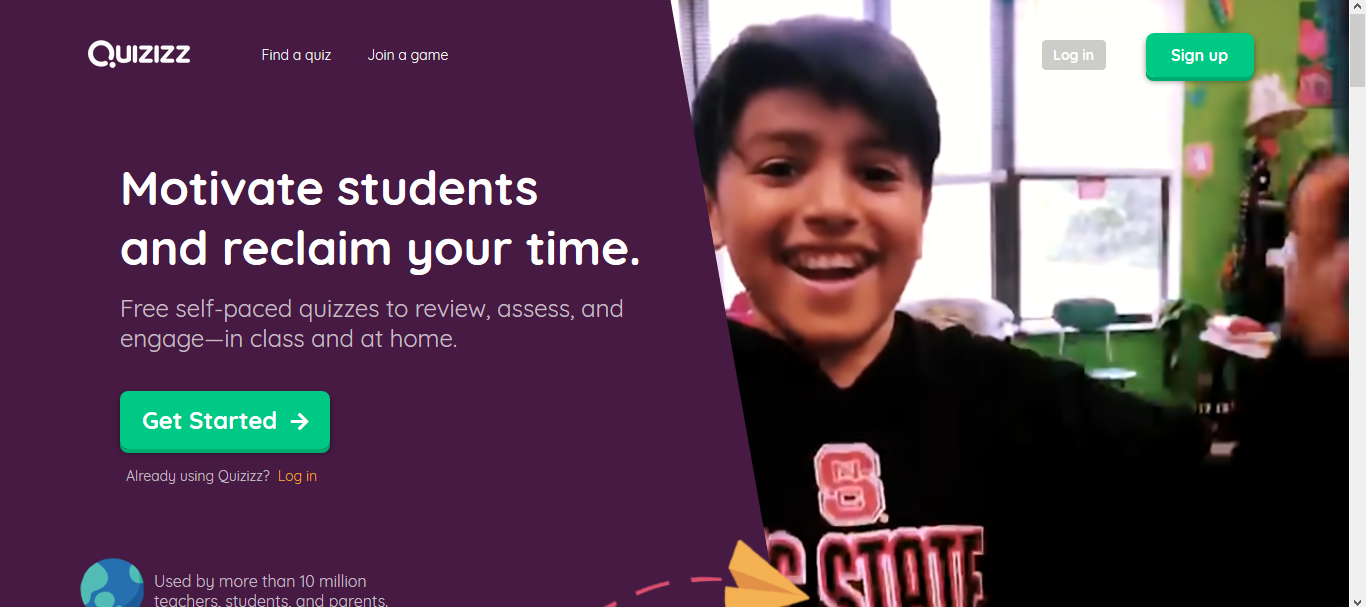 Vložte svůj email, poté klikněte na fialové tlačítko Next (případně se přihlaste přes účet Google). 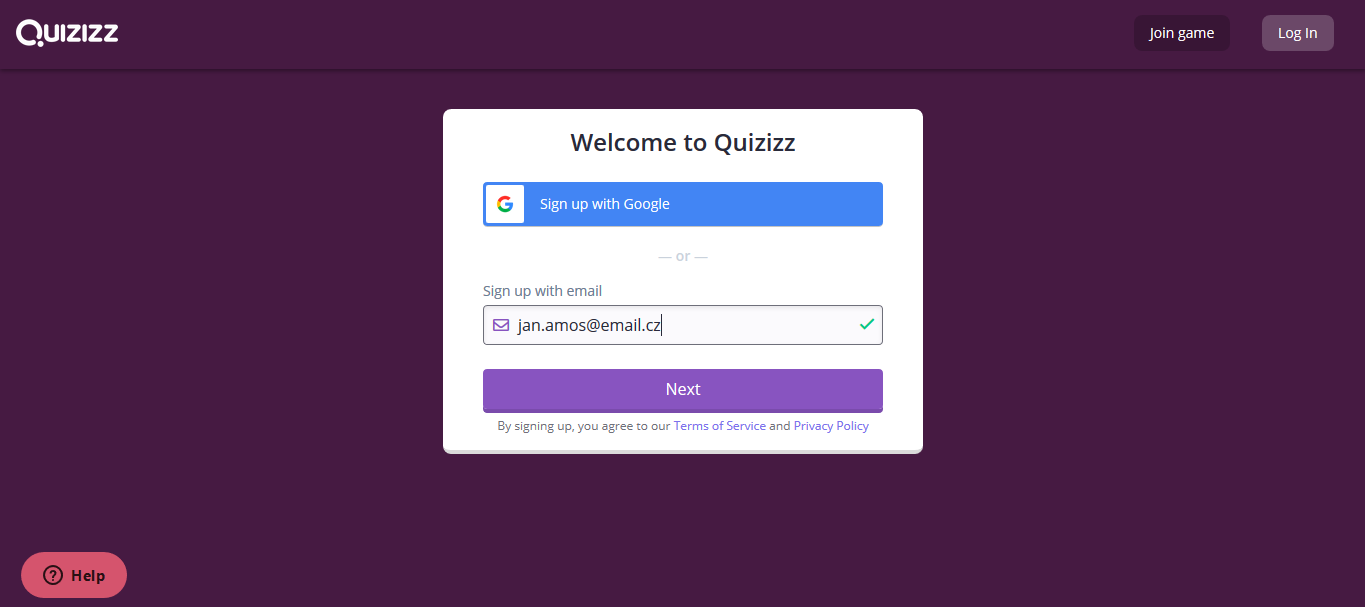 V následujícím kroku zvolte, v jaké roli budete Quizziz používat. Klikněte na první obrázek s označením A teacher, tedy učitel/ka: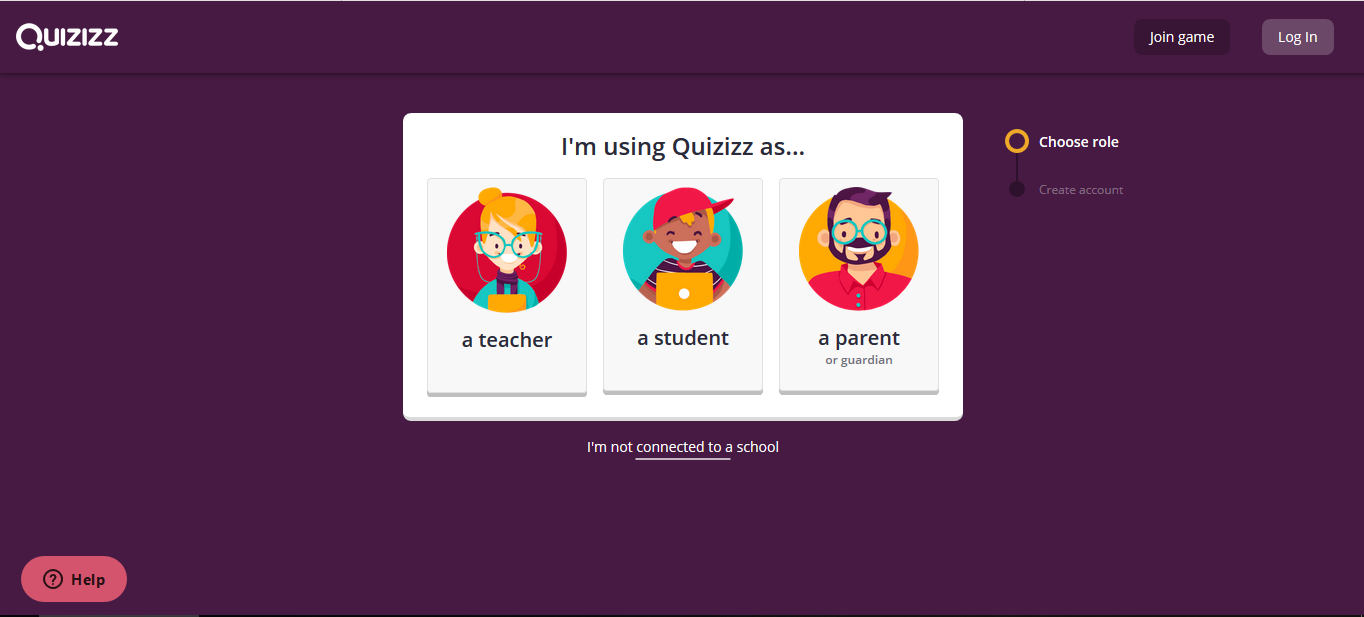 Vyplňte ve formuláři postupně políčka First name (křestní jméno), Last name (příjmení) a Password (heslo). Heslo musí obsahovat alespoň 6 znaků. Pro dokončení registrace klikněte na fialové tlačíko Complete sign up. 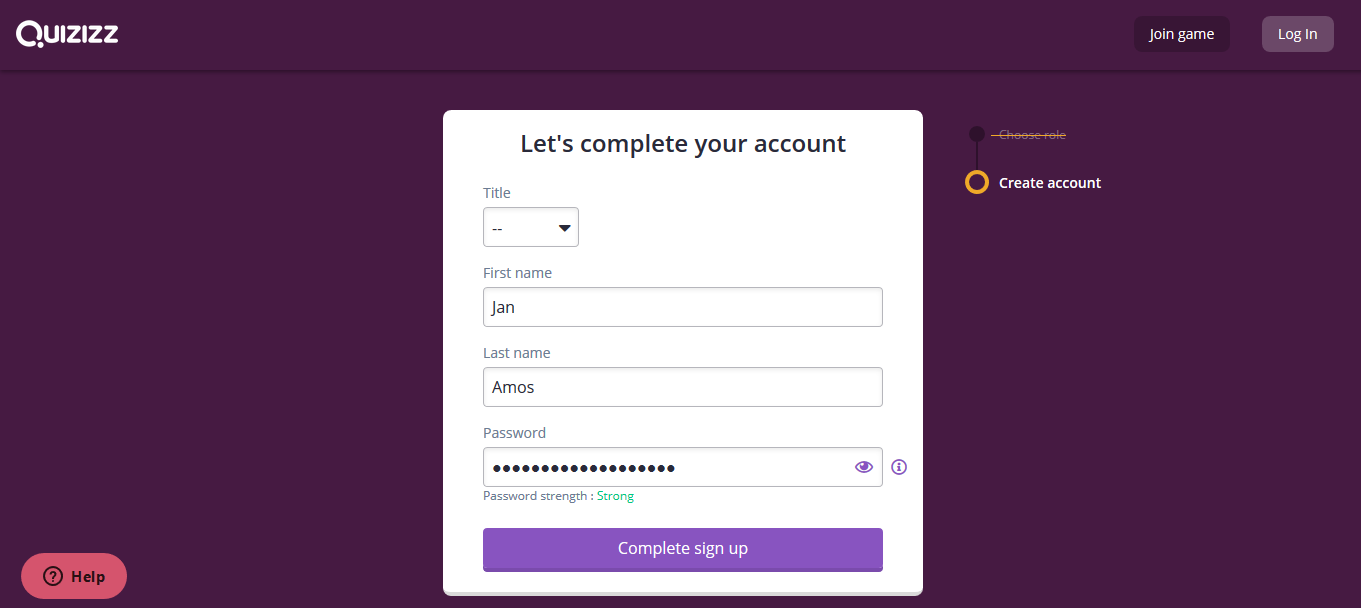 Pokud jste vše správně vyplnili, zobrazí se následující. Pro pokračování klikněte na tlačítko Continue.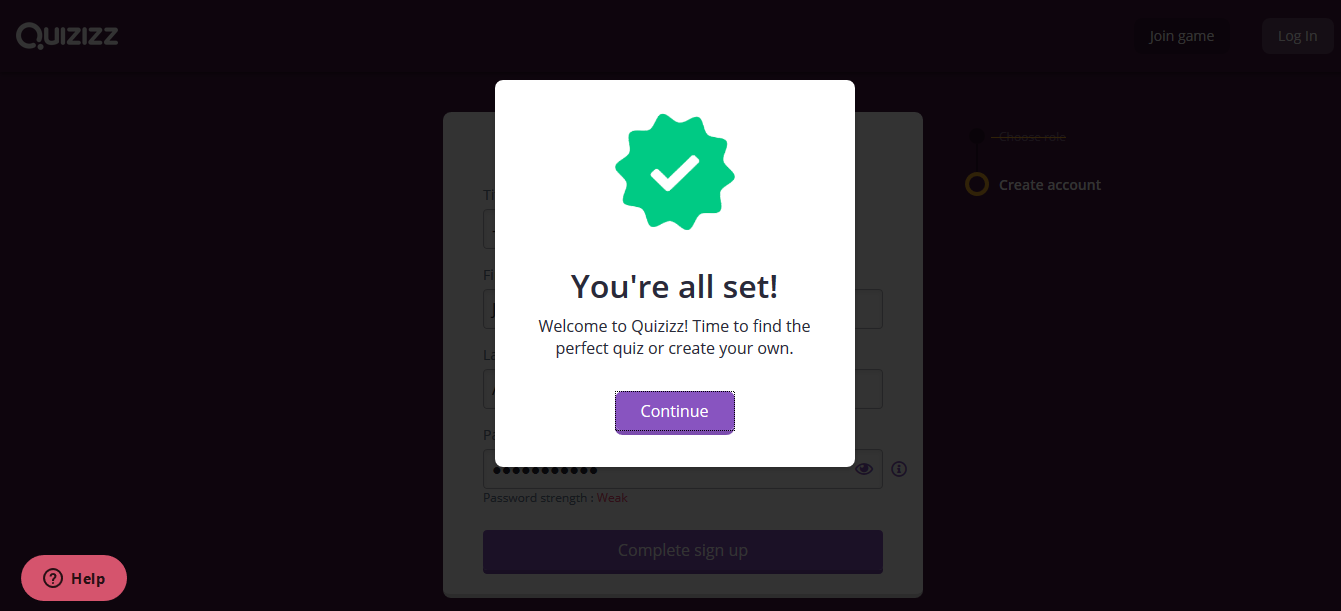 Dostali jste se na úvodní stránku svého profilu. Pro vytvoření nového kvízu klikněte na Create a new QUIZ na horní liště: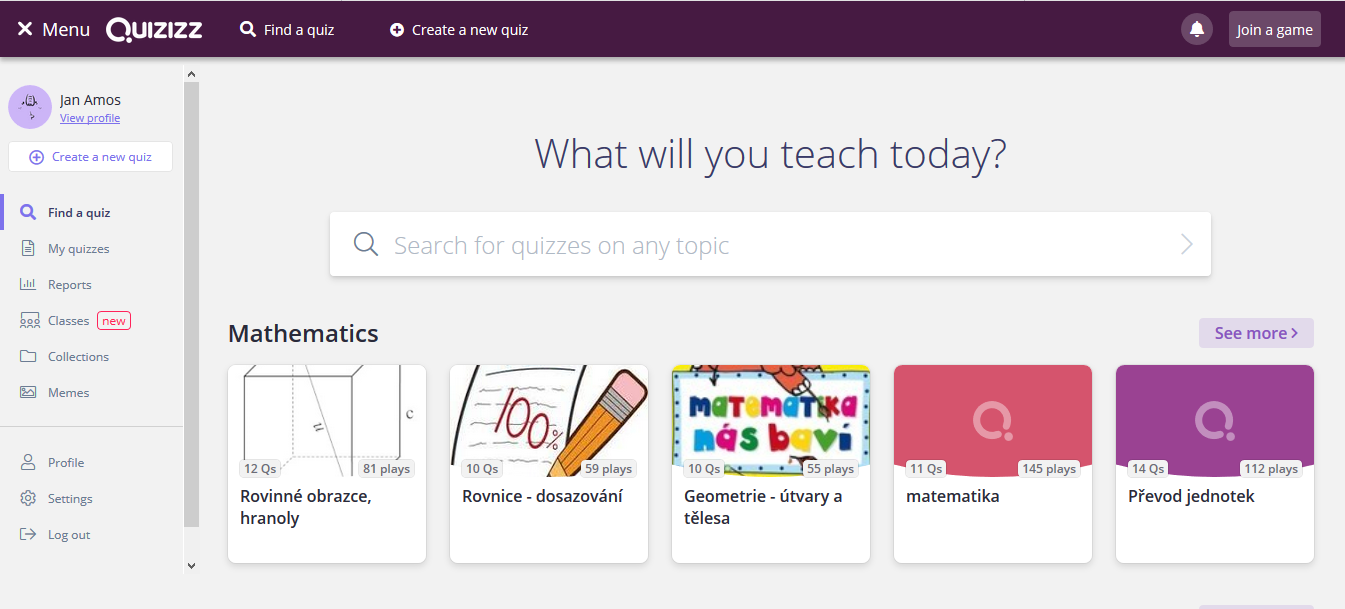 Následně vyplňte  název svého kvízu a zvolte jednu z níže uvedených kategorií. Na zvolené kategorii příliš nezáleží, ja však nutno jednu z nich zaškrtnout. Poté klikněte na zelené tlačítko Next. 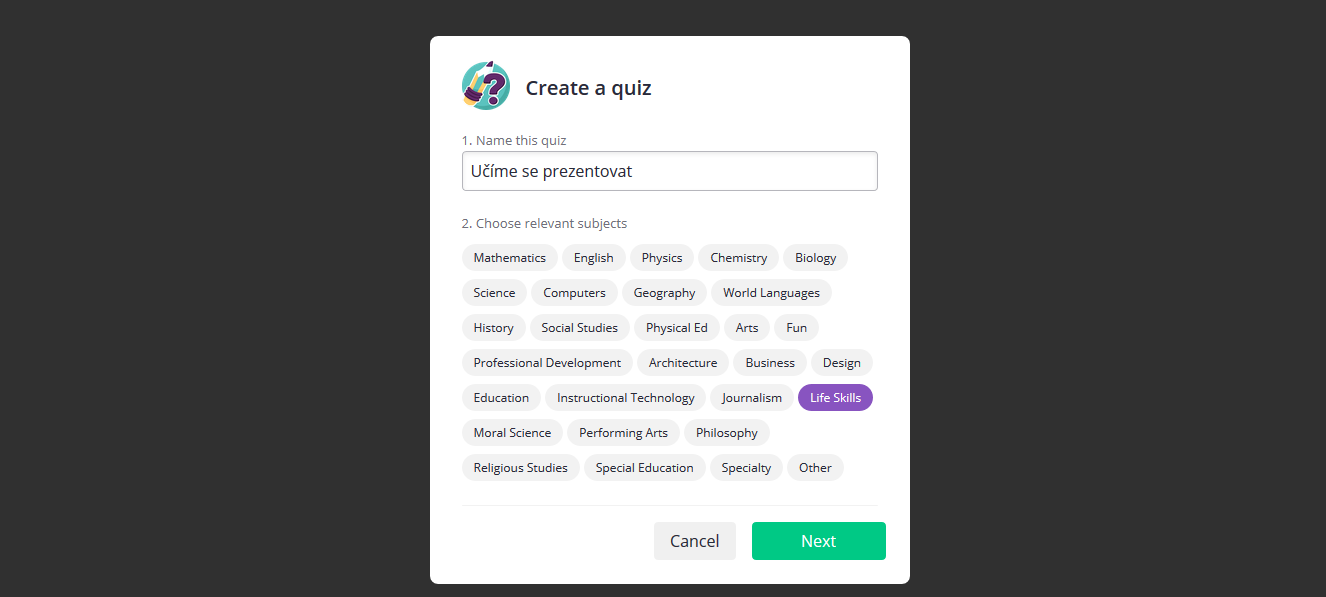 Pro přidání první otázky kliněte na levý obrázek s tužkou: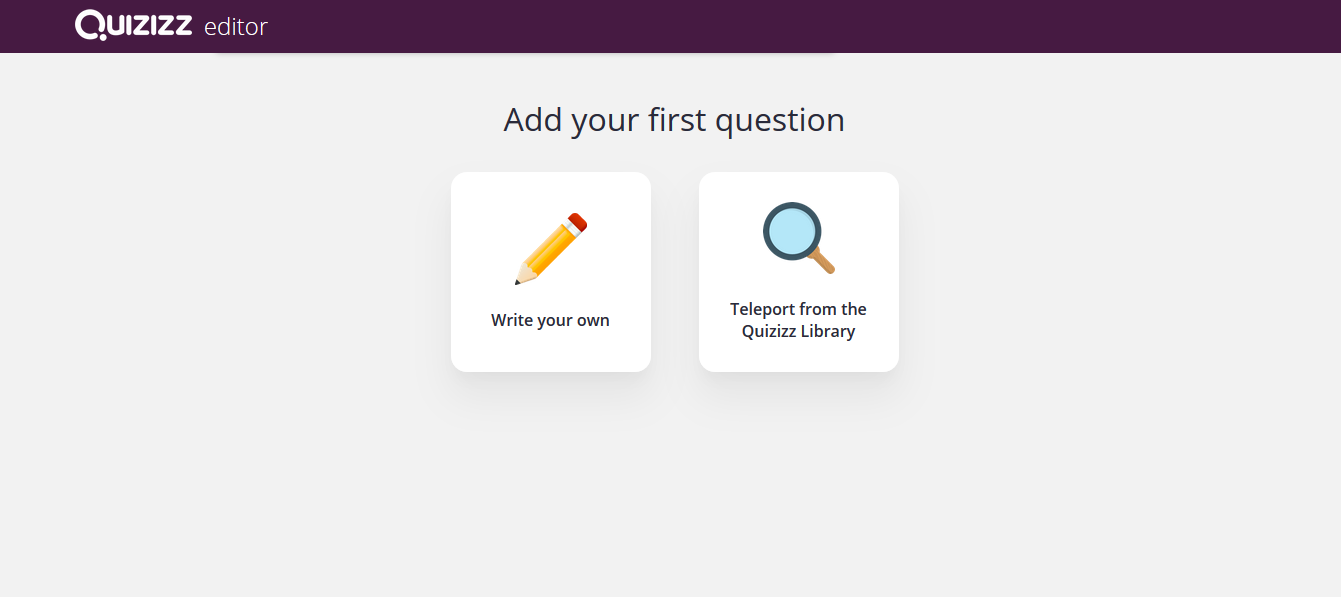 Otevře se formulář pro vepsání otázky. Text vložte do prvního řádku. Zelené tlačíko Has a correct answer přepněte doleva tak, aby zešedlo. Označíte tak, že otázka nemá žádnou správnou odpoveď (žáci vybírají odpověď, která nejlépe vystihuje jejich dojem z hodnocené prezentace). Do čtyř (případně více) políček níže vepište možnosti, z nichž budou žáci vybírat. V levém dolním rohu nastavte, kolik vteřin chcete žákům na odpověď poskytnout. Doporučujeme 20 vteřin (20 seconds). Pro uložení otázky klikněte na zelené tlačítko Save. 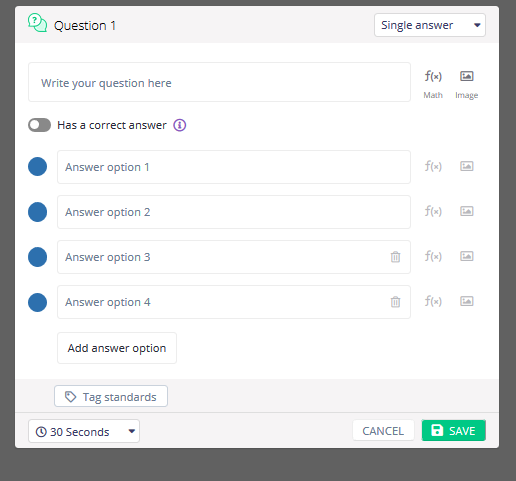 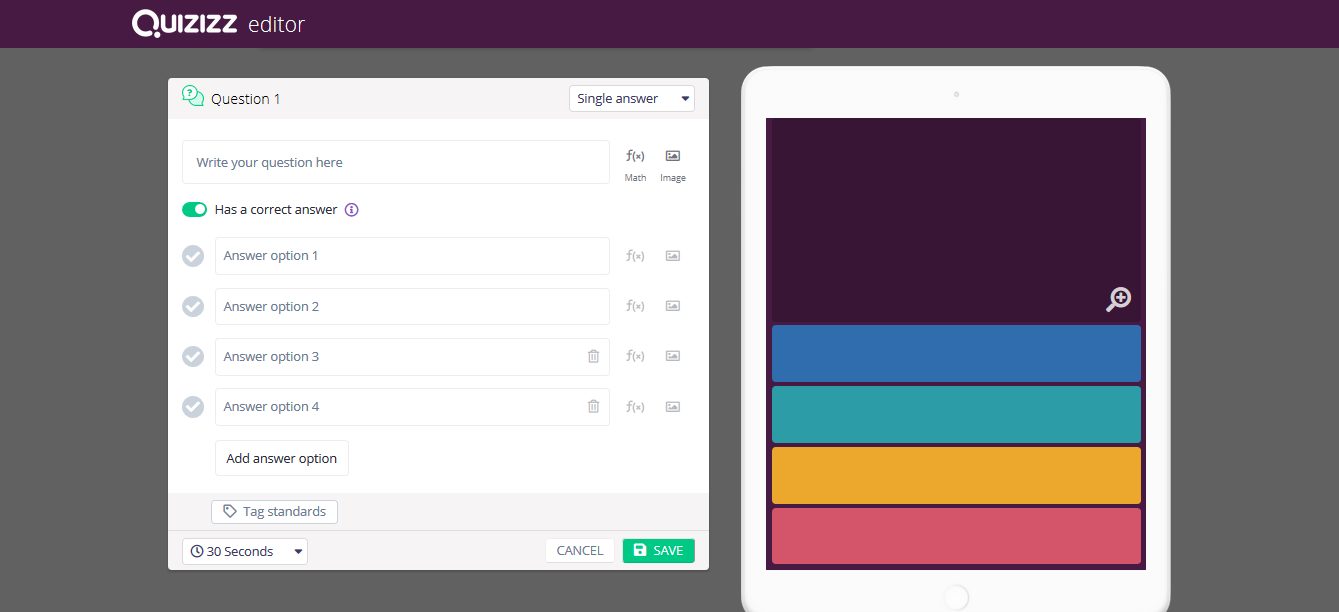 Kliknutím na tlačítko + přidejte stejným způsobem další otázky: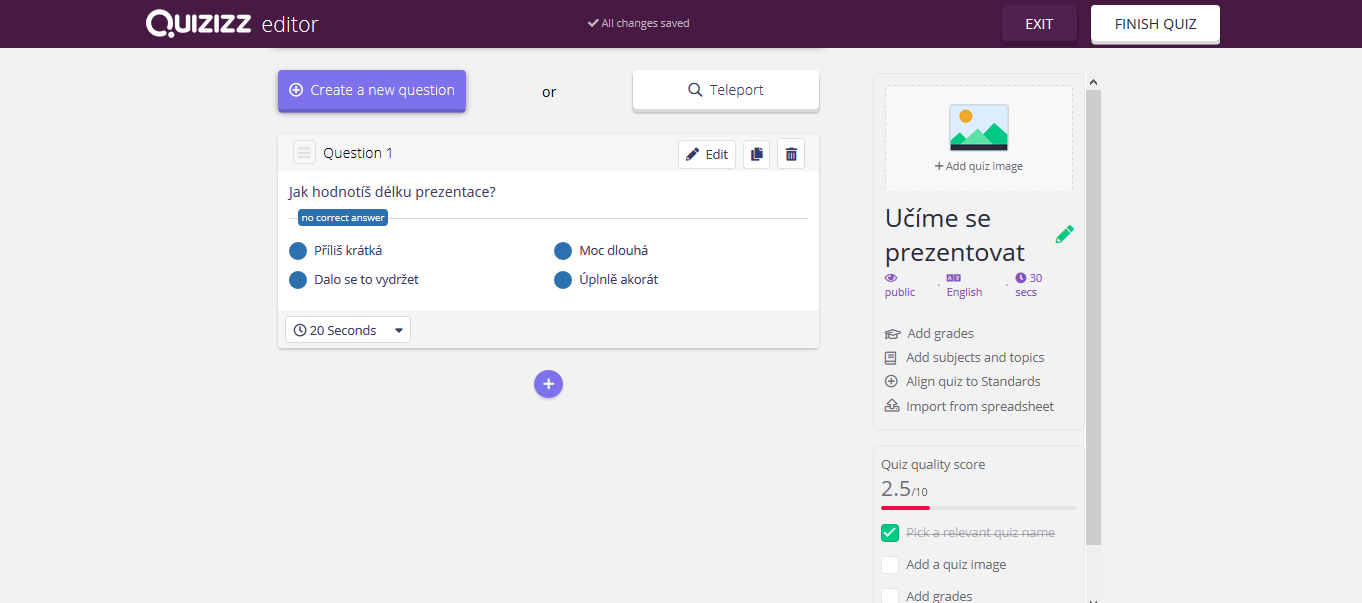 Jakmile budete mít vložené všechny otázky a budete s vytvořeným kvízem spokojeni, klikněte na tlačítko FINISH QUIZ na horní liště: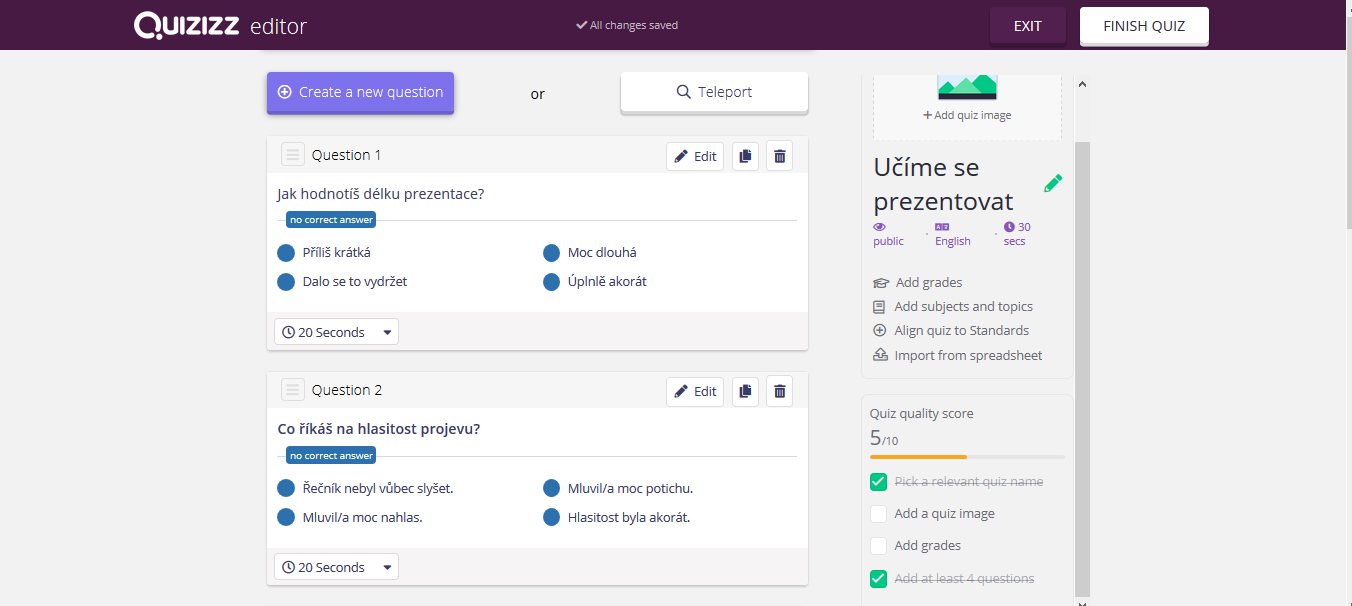 Quizziz vás ještě požádá o vyplnění několika posledních kolonek. Zaprvé můžete ke svému kvízu přiřadit obrázek. Docílit toho lze dvěma způsoby – klikněte na ikonu krajinky a následně vyberte vhodný soubor ze svého počítače, nebo daný soubor do okna s ikonkou jednoduše myší přetáhněte. V bodě číslo 2 vyplňte jazyk kvízu, tedy Czech. V bodě 3 volíte, pro jakou věkovou skupinu je kvíz určen, konkrétně od které (levý seznam) do které (pravý seznam) třídy. Vyplnění tohoto pole je povinné, nicméně pro naše účely nepodstatné. Nezáleží tedy příliš na tom, co zvolíte. Po vyplnění klikněte na zelené tlačítko Save. 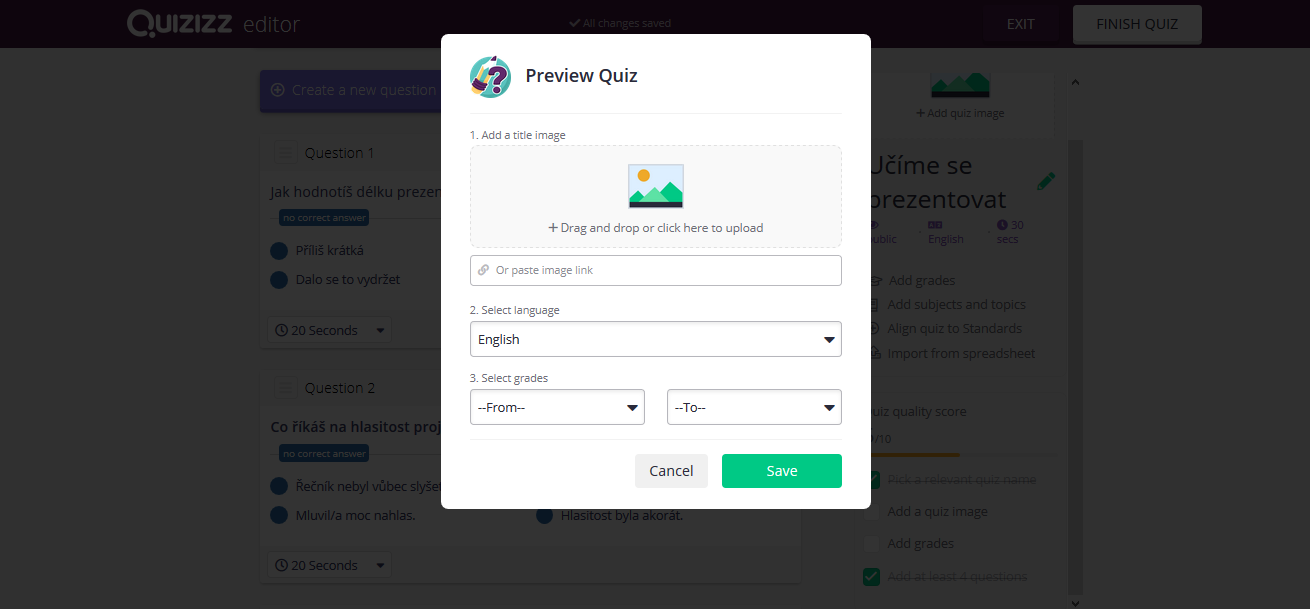 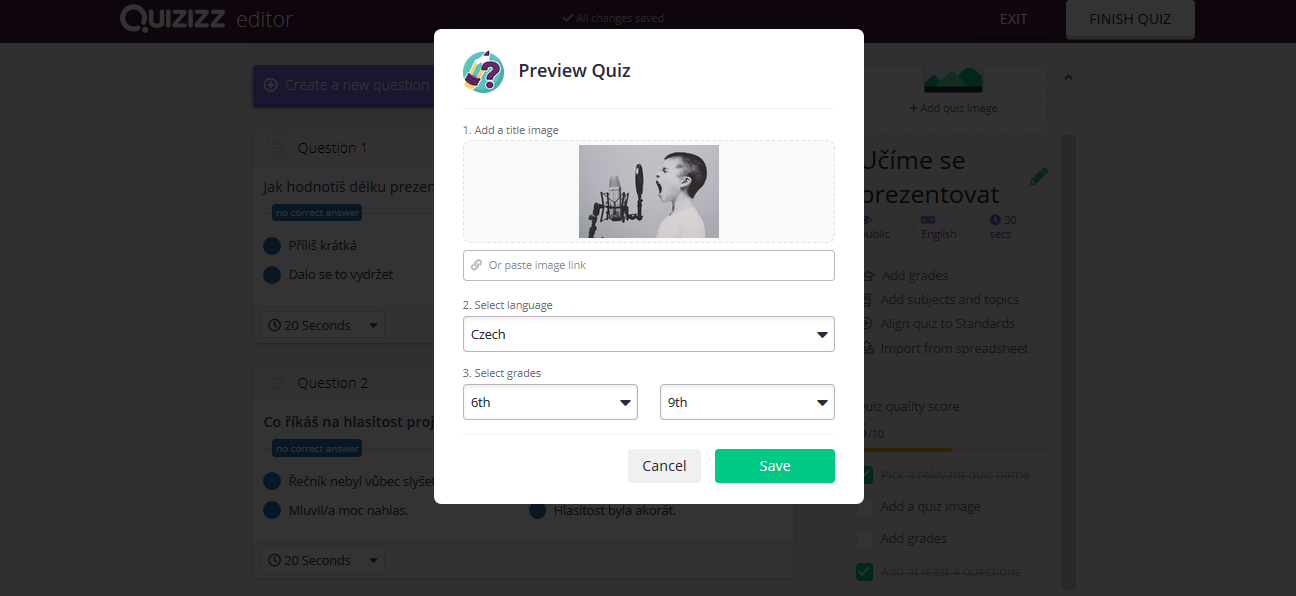 Právě jste dokončili svůj první quizziz! Kvíz uložíte kliknutím na tlačítko FINISH QUIZ nahoře na liště.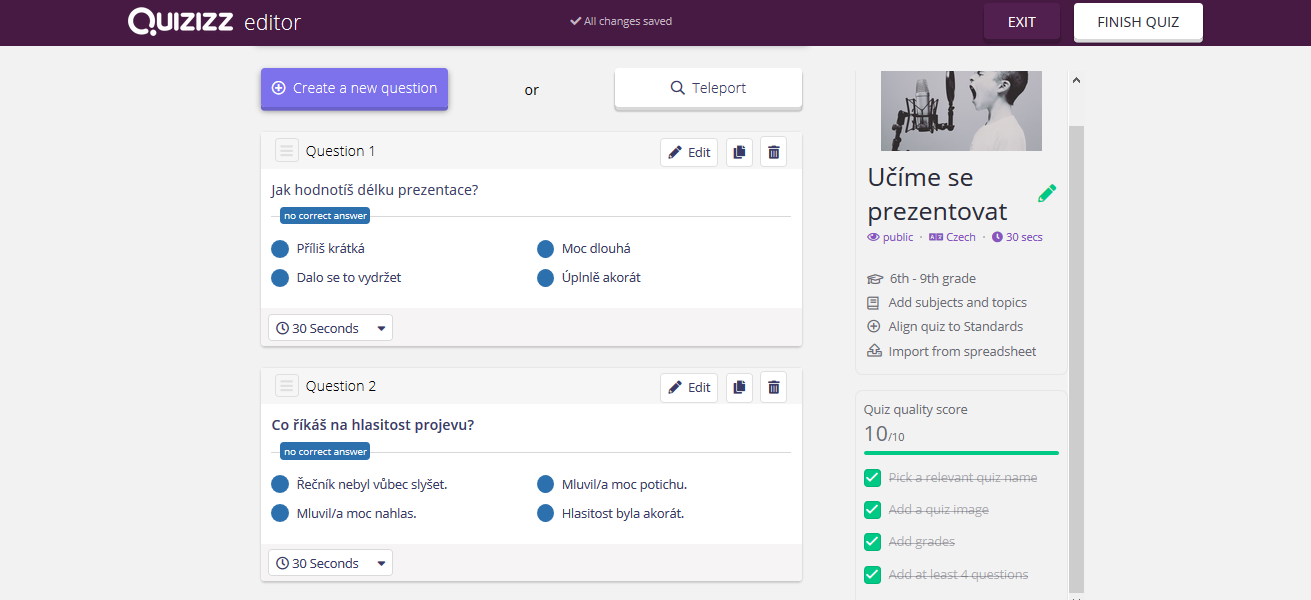 Takto nyní vypadá plocha vašeho profilu. Pro spuštění kvízu klikněte na fialové tlačítko LIVE GAME: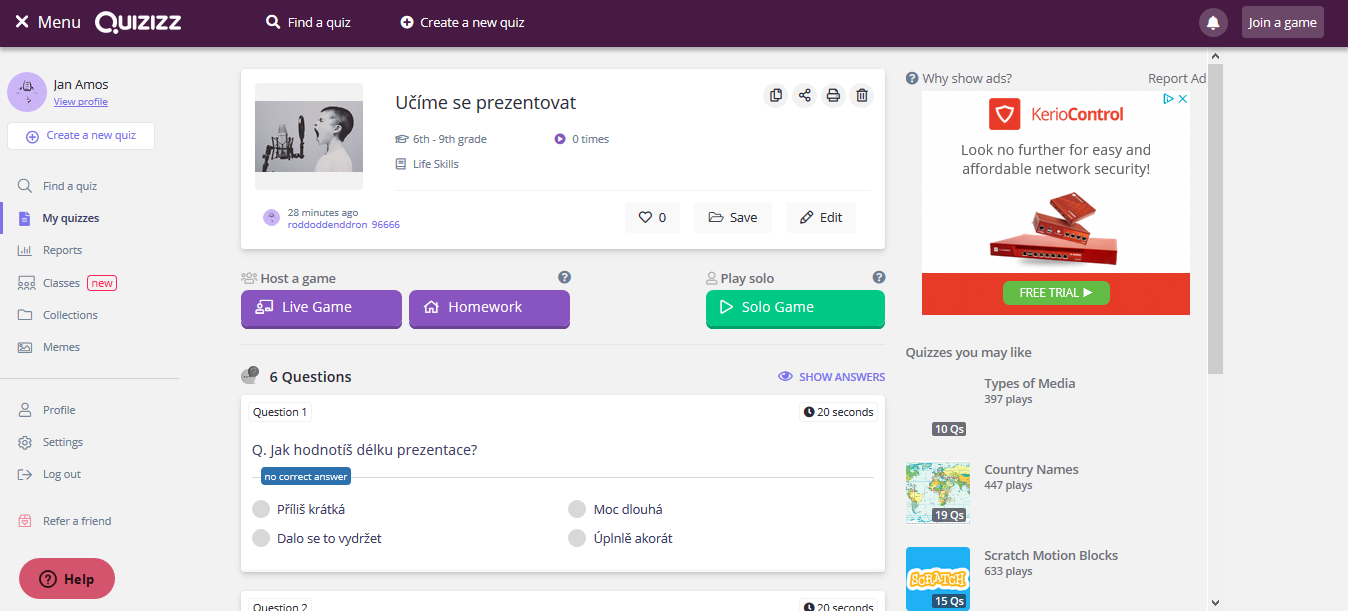 Následně zvolte variantu Classic.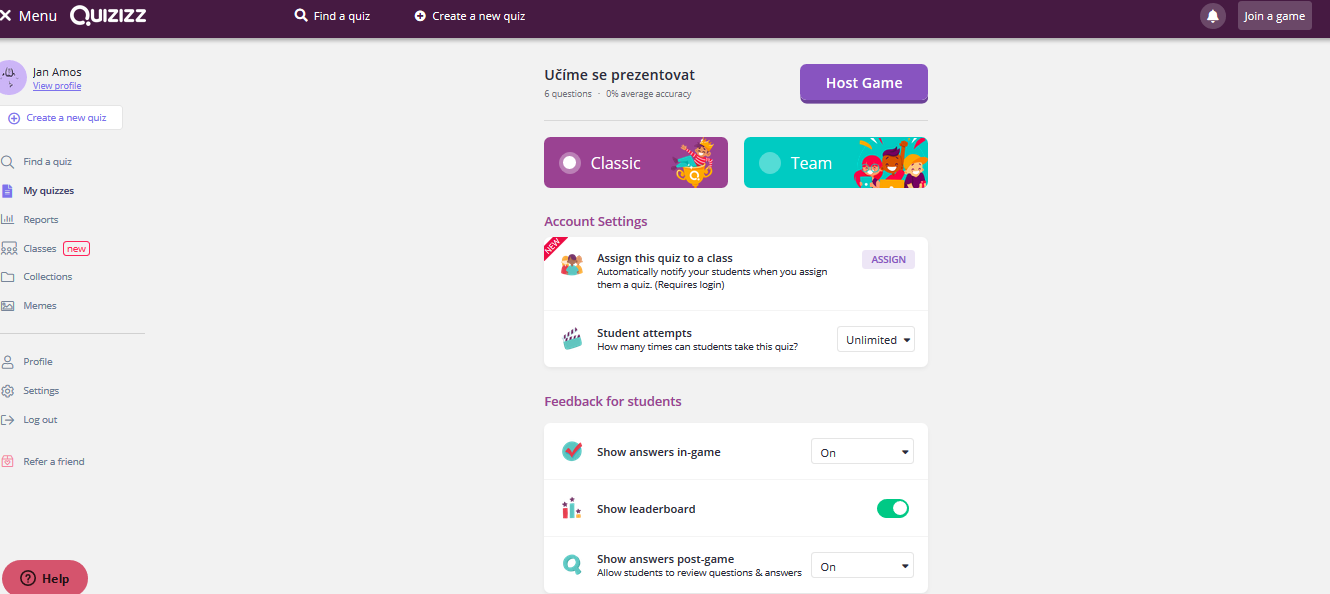 Před spuštěním kvízu si ještě navolte nastavení dle obrázku níže. Zajistíte tak, že otázky a odpovědi se budou žákům zobrazovat ve stejném pořadí, i to, že výsledky hlasování přehledně zobrazíte.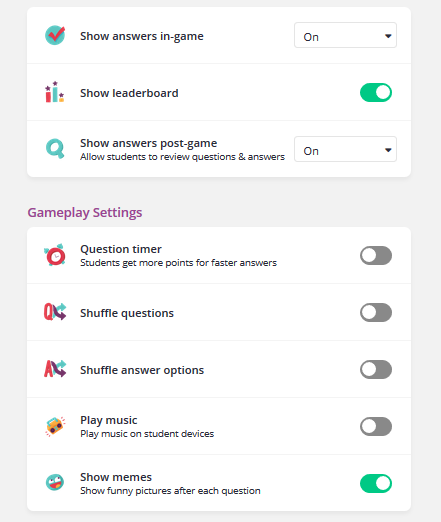 Pro spuštění kvízu klikněte na fialové tlačítko Host Game. Objeví se následující obrazovka. Vyzvěte žáky, aby si na svých mobilních telefonech (popř. tabletech, počítačích…) vyhledali webovou stránku join.quizizz.com a zadali kód kvízu, který vidí na obrazovce. Požádejte je rovněž, aby si zadali své jméno, nebo zvolili přezdívku. Je vhodné žáky upozornit, aby se vyhnuli vulgarismům. 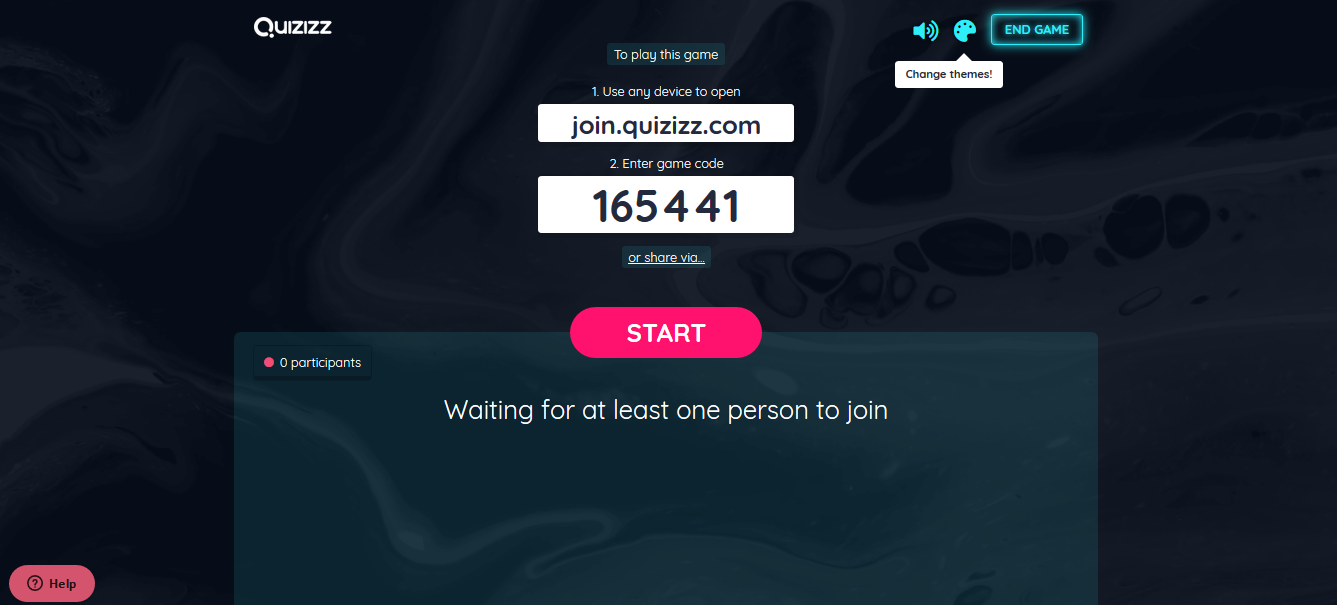 Můžete postupně sledovat, jak se žáci přihlašují. Jakmile jsou přihlášeni všichni, klikněte na zelené tlačíko START. 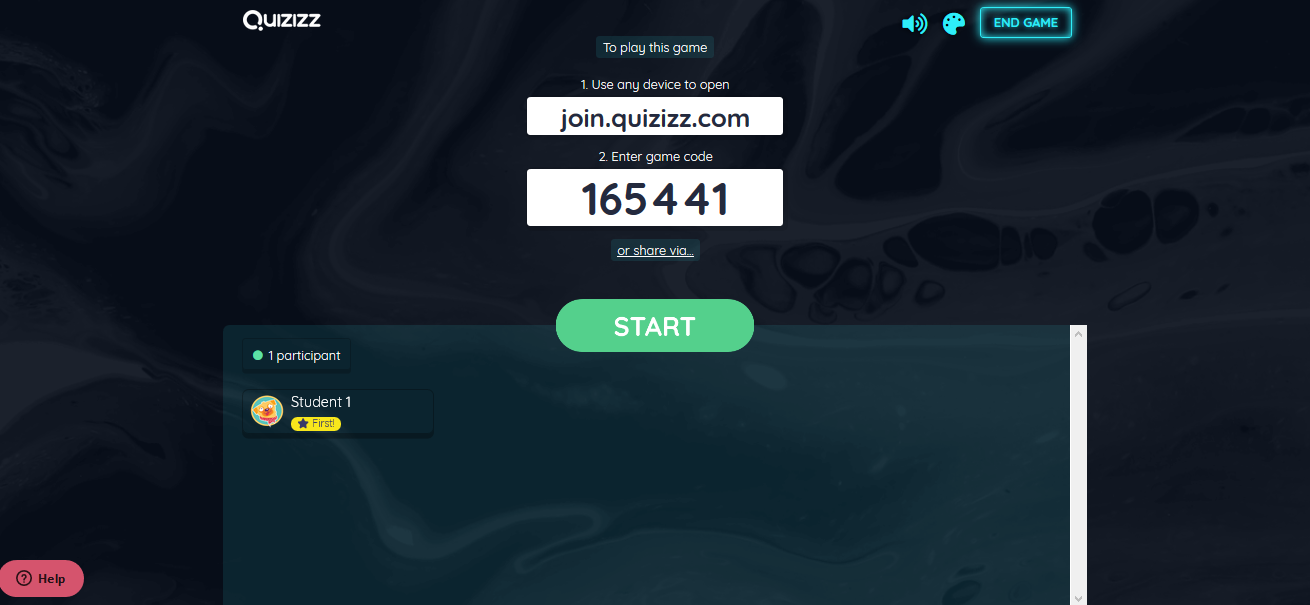 Přepněte si na záložku Questions, zobrazíte tak seznam otázek. Můžete je žákům přečíst, případně doprovodit komentářem, zatímco oni budou na svých zařízeních postupně hlasovat. 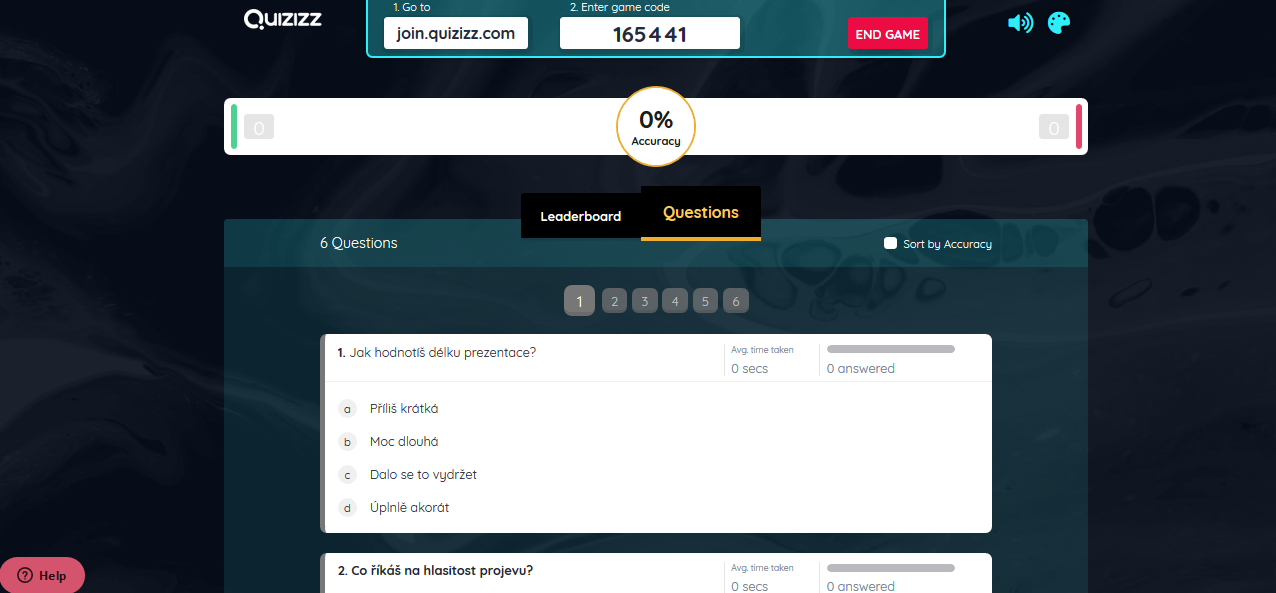 Postup jejich hlasování můžete rovněž sledovat. Každému žákovi náleží jedna škála, s každou zodpovězenou otázkou se zazelení další úsek.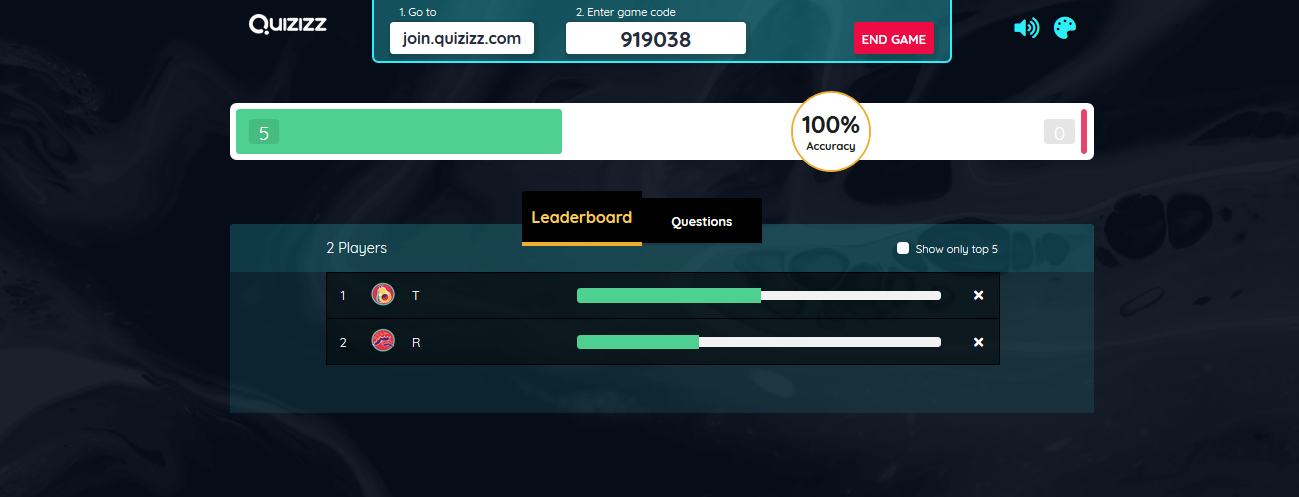 Po skončení hlasování uvidíte tabulku níže. V ideálním případě by se u každého žáka i otázky měla zobrazit hodnota 100 %. Mnohem důležitější je však tlačítko Review Questions. Klikněte na něj, abyste zobrazili detaily hlasování.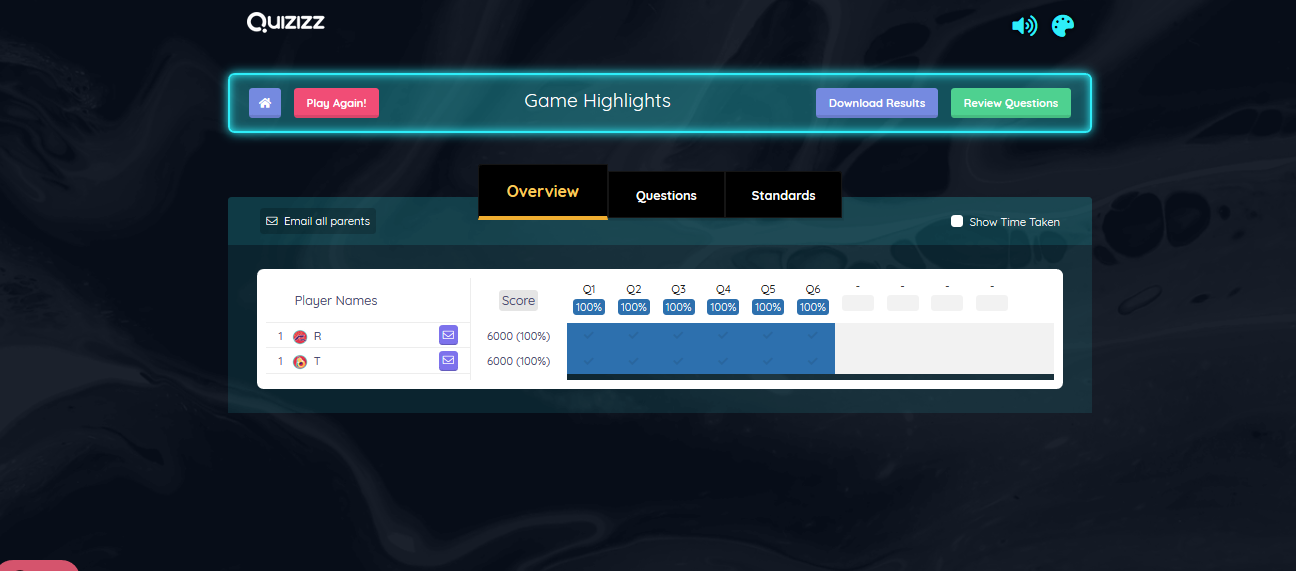 Zobrazte jednotlivé otázky a okomentujte výsledky. U každé z možných odpovědí je uvedeno, kolik žáků pro ni hlasovalo: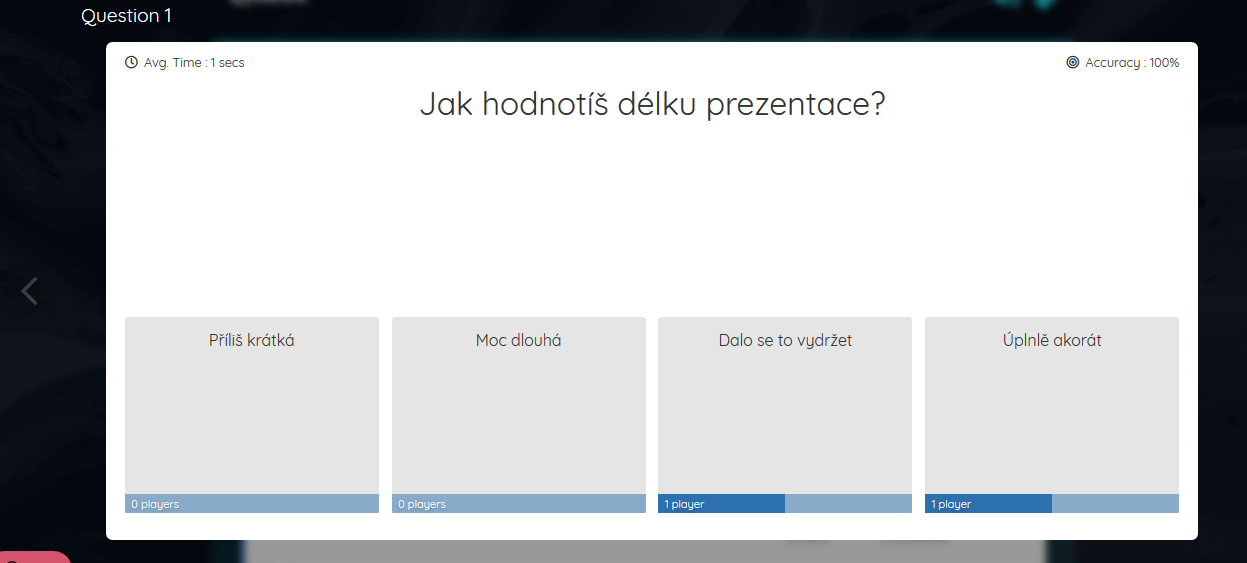 Pokud se chcete na výsledky podívat detailněji, připadně si je uložit, klikněte na modré tlačítko Download Results: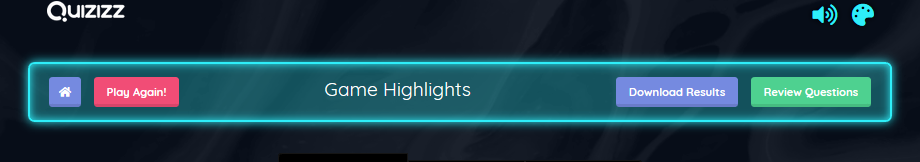 Quizziz z pohledu žáka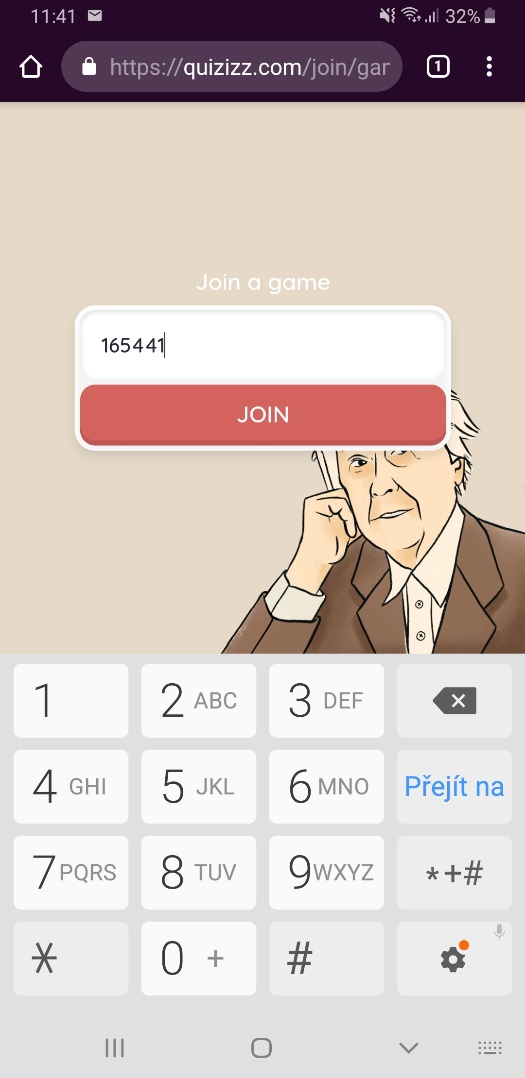 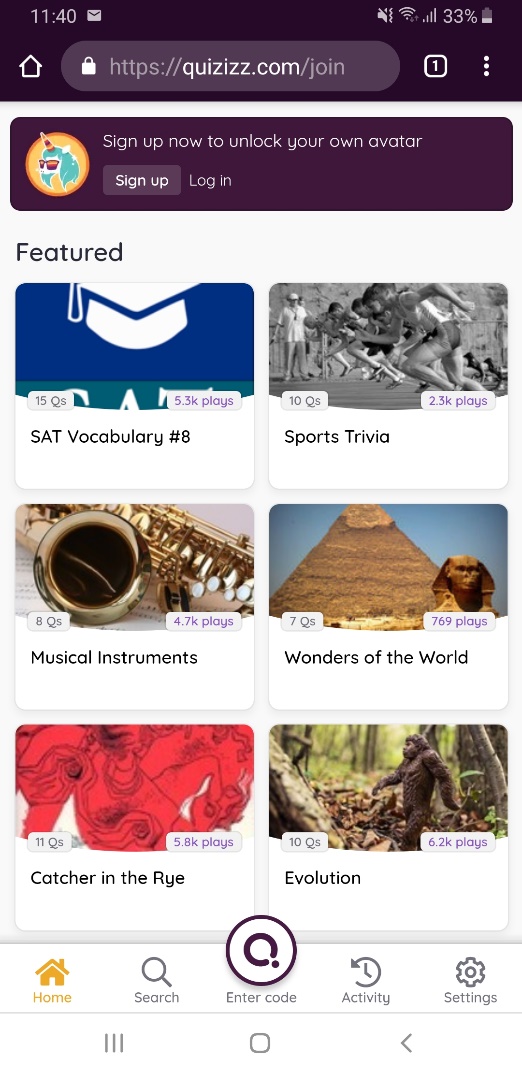 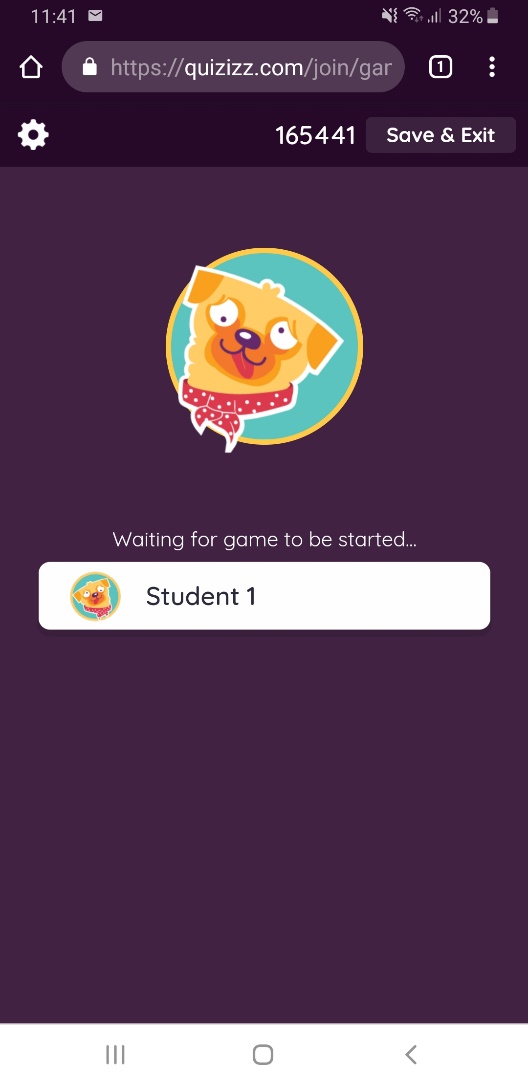 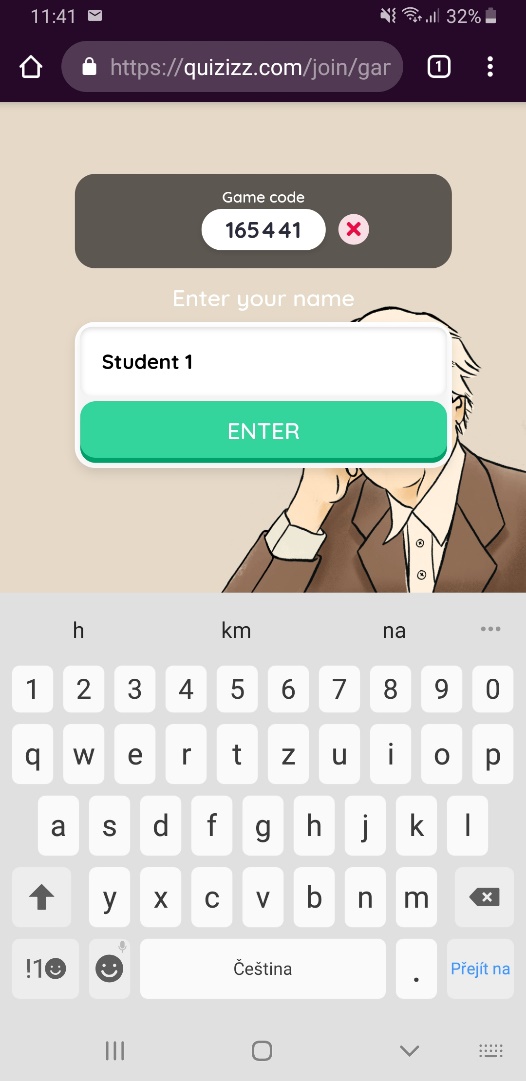 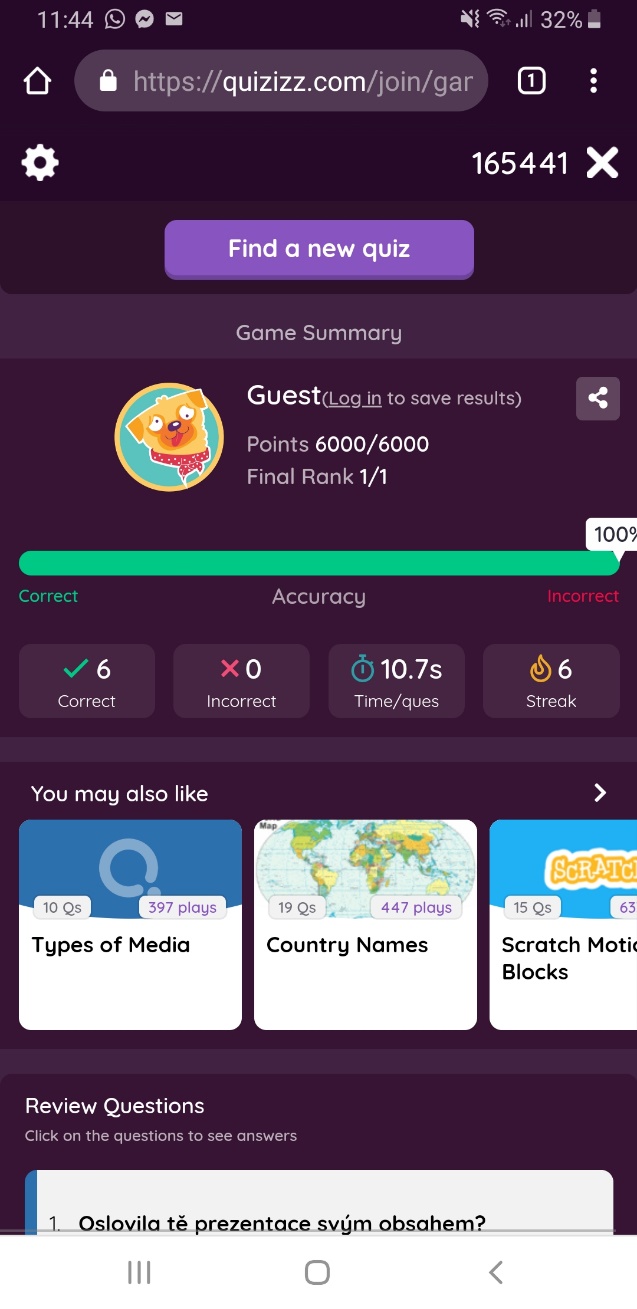 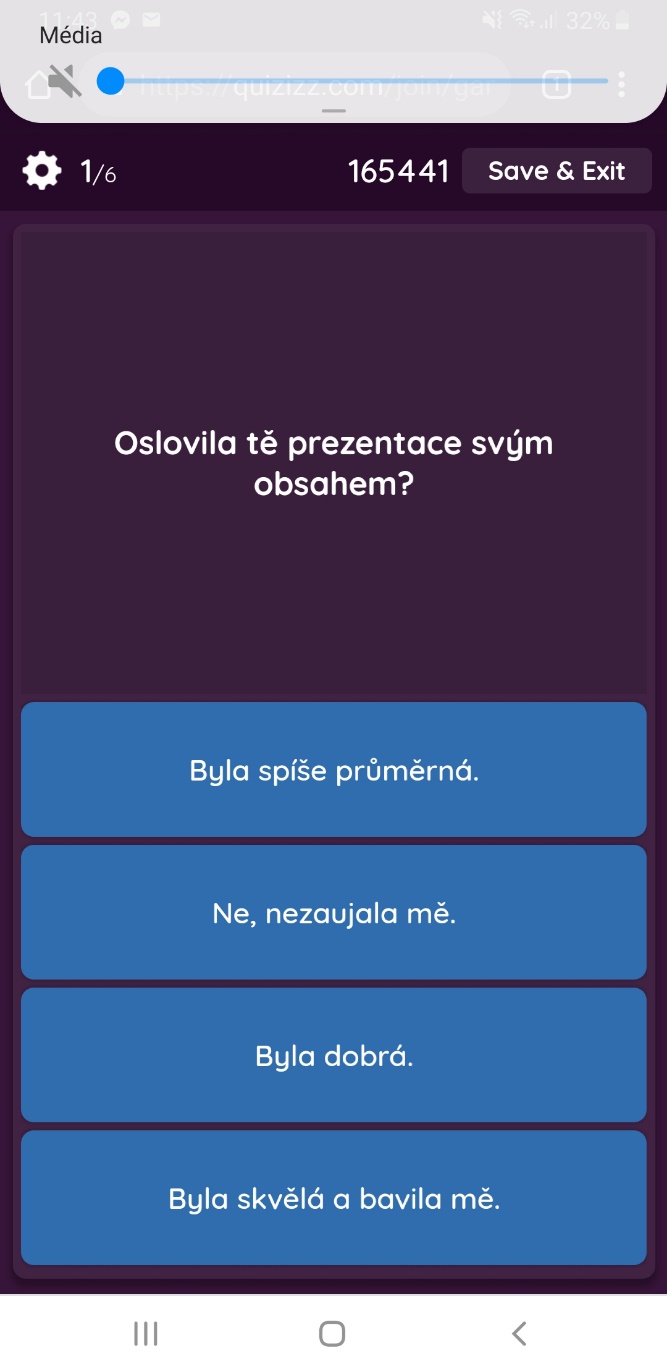 Microsoft Sway – instrukceSway jako online video galerie pro sdílení záznamů a možnost onlinehodnoceníRegistrace do služby Sway.Na portálu https://sway.microsoft.com se přihlaste Microsoft (soukromým) nebo Office 365 (školním účtem).Po přihlášení můžete začít tvořit vlastní prezentace.Novou prezentaci začnete stiskem tlačítka +
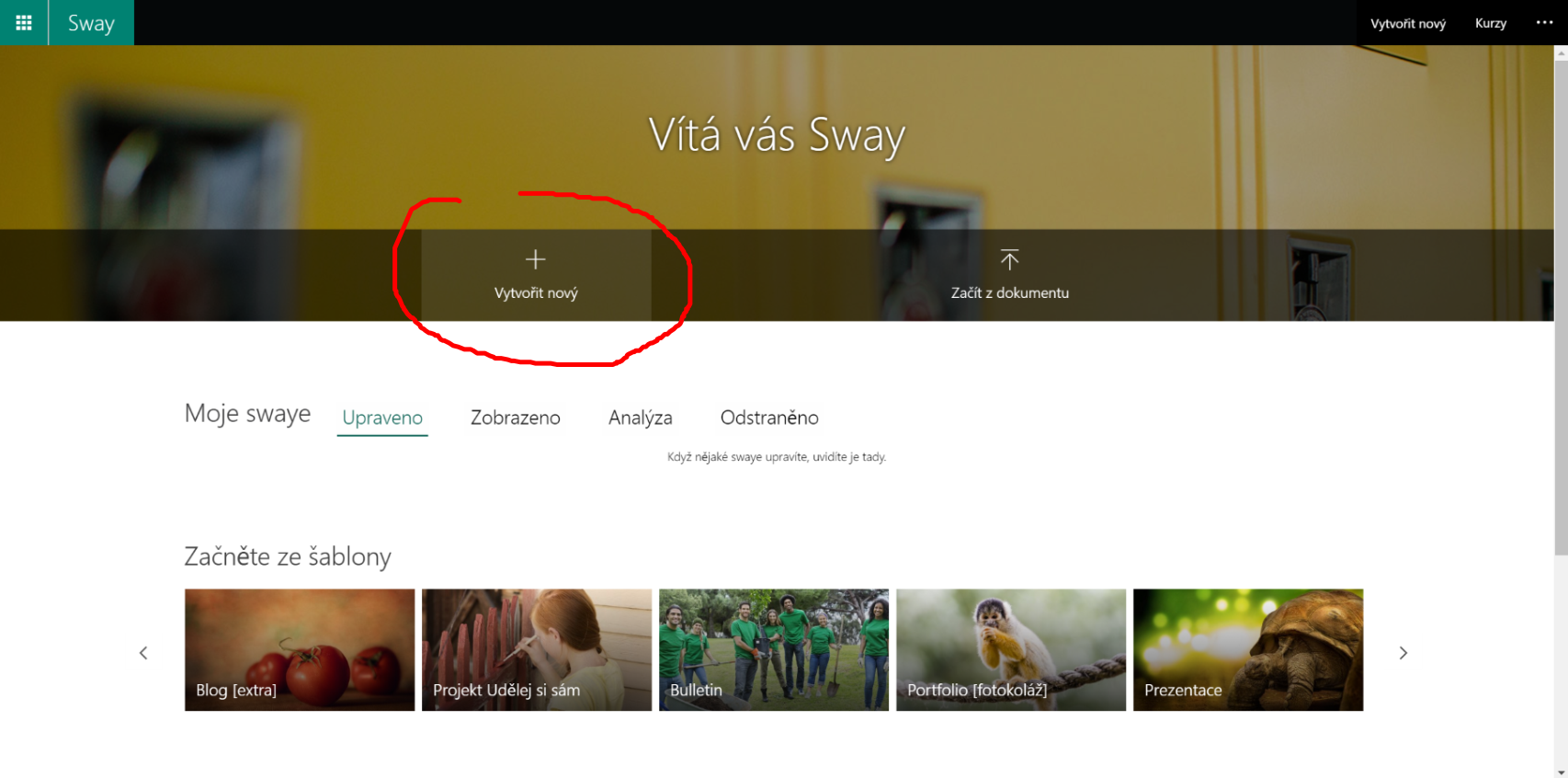 Prezentace Sway se skládá z karet. Karty mohou obsahovat různá vstupní data: Nadpisy, texty, fotografie a videa.První kartou prezentace je nadpis. Doplňte jej.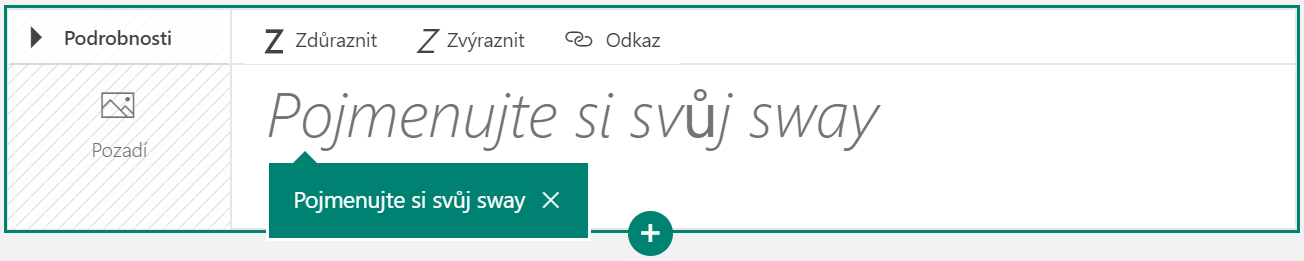 Zelené tlačítko + Vám umožní přidávat další karty, například s texty nebo obrázky či videem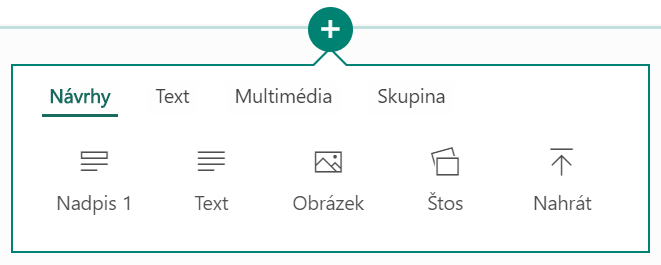 Přidejte například text.
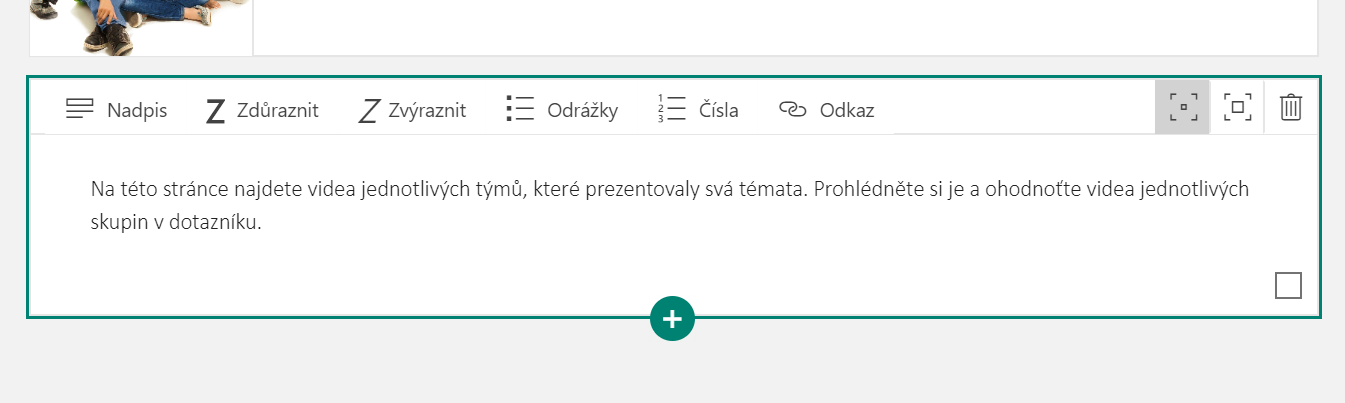 V dalším kroku můžete začít přidávat videa z prezentování.
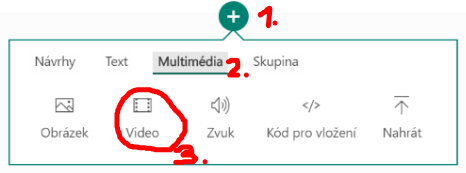 Po výběru možnosti Přidat kartu > Video se v pravé části objeví nástrojový pane, umožňující prohledávat online zdroje. Vy ale potřebujete nahrát video z vlastního počítače. Vyberte položku Návrhy > Moje zařízení. 
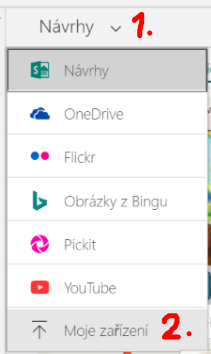 V dialogovém okně vyberte video se záznamem prezentace žáků.
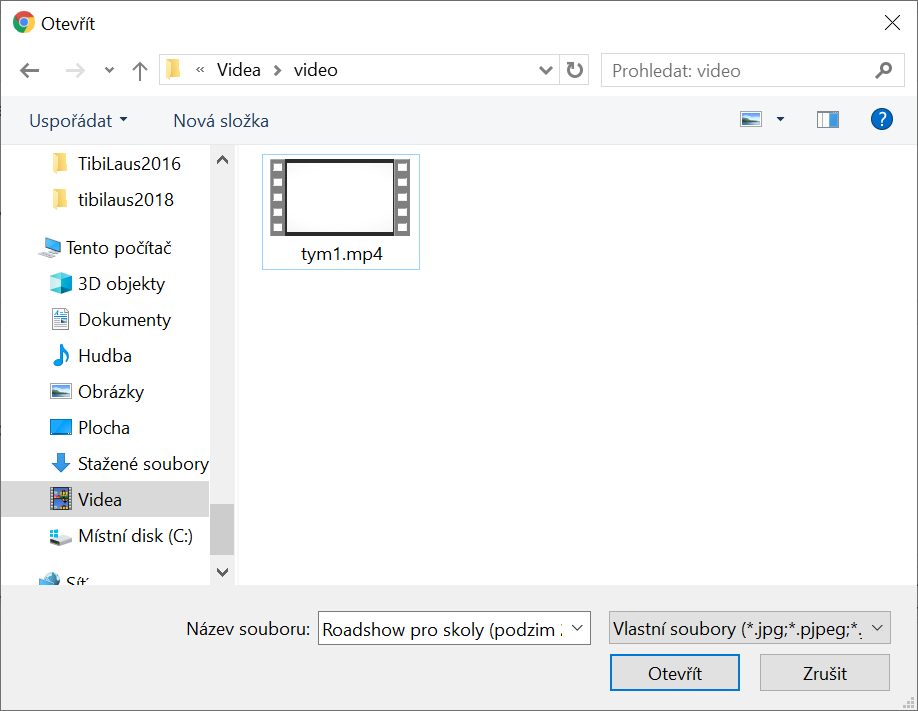 Po stisku tlačítka Otevřít se video soubor začne nahrávat do aplikace Sway.
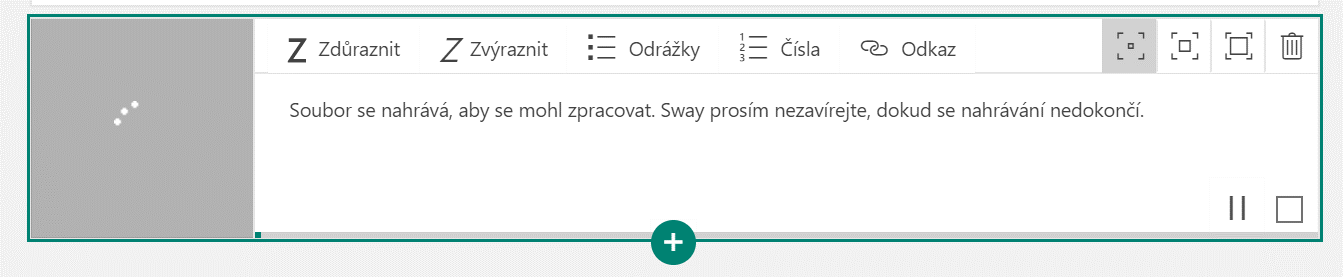 Jakmile se vide nahraje začne jeho příprava. V této chvíli již můžete přidávat další videa do prezentace Sway.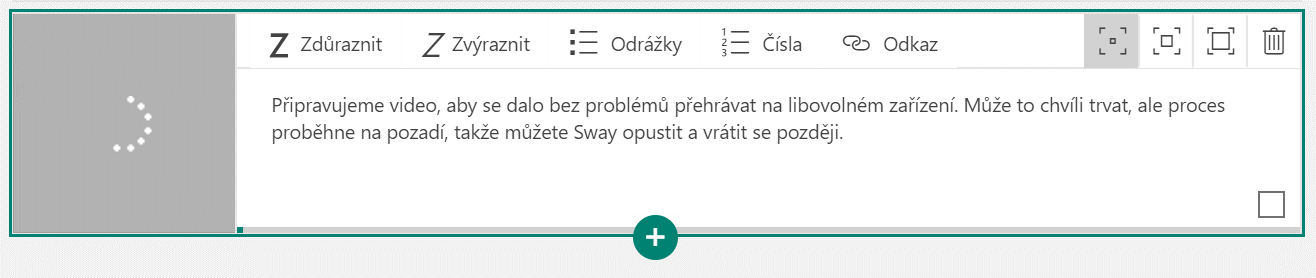 Doplňte popisek k videu, případně můžete dodat i odkaz na formulář s hodnocením videa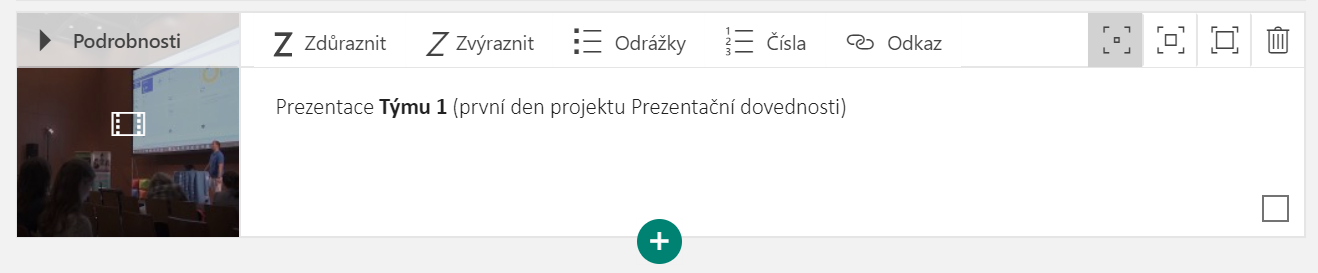 Přidání odkazu uděláte tlačítkem
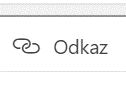 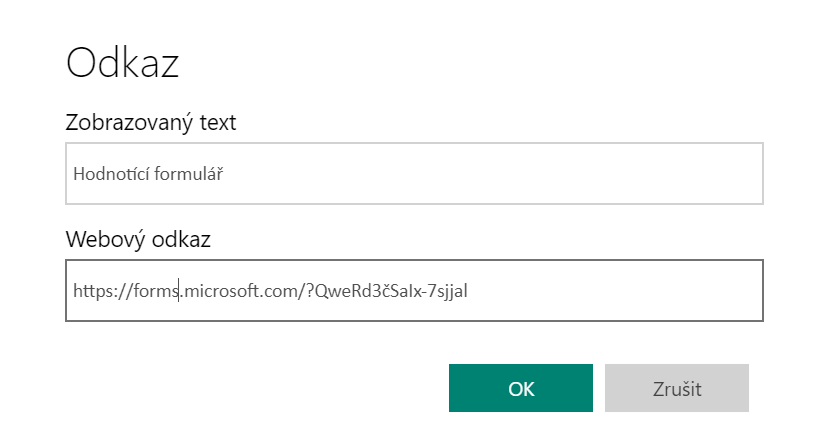 Jak bude Sway s videi prezentací týmů vypadat, zjistíte stiskem tlačítka Přehrát vpravo nahoře.
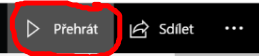 Chcete-li výslednou prezentaci Sway publikovat a odkázat na ni ostatní, stiskněte vpravo nahoře tlačítko Sdílet 
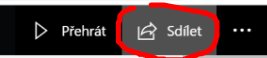 
Vyberte, kdo může prezentaci vidět: Buď jen lidé ze školy (učitelé, žáci), jen konkrétní lidé (na základě jejich e-mailové adresy) nebo všichni, kdo mají odkaz. Nezapomeňte také zvolit, zda budou moci Sway jen vidět nebo se zapojí do jeho editace.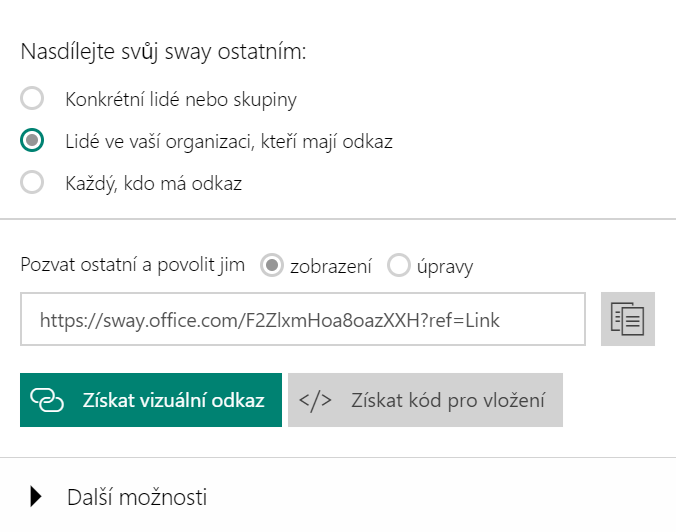 Výsledný odkaz si zkopírujte do schránky a můžete ho distribuovat např. e-mailem.Jak na prezentace?Řešení a metodický komentářA k tomu ještě pár dalších rad (krátká prezentace)	Vaše prezentace by měla vždy odpovídat účelu a vyměřenému času.	Volte velikost písma, barvu objektů a kontrast pozadí a popředí tak, 	aby umožňoval publiku vše bez problémů přečíst.	Pamatujte na to, že prezentace vypadá úplně jinak doma na monitoru 	a ve škole či v práci na dataprojektoru – monitor barvy prozáří a vysvítí, 	plátno je má matnější.	Vyzkoušejte si prezentaci nanečisto, pusťte si ji na plátně, změřte si 	čas.	Prezentující musí být dobře připraven – musí znát a rozumět tomu, co 	posluchačům předkládá.	Váš ústní projev by měl být plynulý, srozumitelný, nepřerušovaný.	Mluvte dostatečně nahlas a používejte spisovný jazyk.	Nezapomínejte na svou neverbální komunikaci, stůjte vzpřímeně, 	nekřižte nohy, nedávejte ruce za záda či do kapes.	Vyhýbejte se přehnané gestikulaci.	Pokuste se být co nejpřirozenější, uvolnění, usmívejte se.Chybná prezentace – videoVideo je dostupné na http://www.kreativniskola.cz/vzdelavaci-programy/ucime-se-prezentovat/.(Skript)Good morning, hi guys! (pauza, kouká do notebooku) A question for you: Do you know how I could start this presentation? I can see it on my laptop (pauza, kouká do notebooku) but how can I get it on the wall? (pauza, zírá do notebooku) Oh yes, this button. (mačká klávesnici, podívá se na zeď, ale tam je stále prázdno) Oh no, that’s not my presentation. (pauza) So ok, I’ll tell you myself. I want to tell you, (pauza) ehm, no. Firstly, a question for you. How much do you know about black holes? Hm, interesting. Black holes, huh? Yeah, my presentation is on black holes. Hm. (pauza, kouká do papíru)) I wanted to show you some pictures (pauza) but they are in my laptop. I may open the laptop again (křečovitě se zasměje) or I may not.Well, I will give a definition now. A region of space….. (přemýšlí), yeah, a region of space having gravity (přemýšlí) having gravity. Having a gravi-gravitational field, yes, field, (přemýšlí) so intense that no matter or…. (přemýšlí) or… or radiation can escape. Cool, huh?There is a graph on my laptop showing structure of a black hole but (pauza) but it is too complicated anyway. Ok, there are two – two? – no! There are three types of black holes: stellar, supermassive, and…. (přemýšlí) and… oh, and the third one – miniature black holes.Now, without my laptop, this is probably all I can tell you. (nervózně přešlapuje) Thank you. (odchází, zastaví se) Oh, any questions? No? Super. Bye! English Lab – cvičeníPresentation Vocabulary PracticeExercise – Fill in the missing words. PART I.1) Good morning. Let me __________ myself. My name is Jack Jones.2) I’m very happy to _________ you here today.3) I’ve divided my talk into four ___________.4) My presentation is __________ Castles and Churches near Usti nad Labem.5) My presentation will _________ about 20 minutes.6) Now have a _________ at this slide.7) Are ________ any questions?8) The next slide _________ what the house looked like 20 years ago.9) ________ start with a question. How many of you have been to Cesky Krumlov?10) This is the _______ of my presentation. Thank you.PART II. (more advanced)1) Good afternoon, ___________. My presentation today is about the School Canteen.2) Thank you all for __________ here today.3) First of ______, I’d like to give you the ________ points of my presentation.4) Today I am _________ to talk about our School Library.5) First, I’ll show you how the canteen works. _________, I’ll present what most students don’t like. ________, I’ll tell what could be done to make things work better.6) In __________, we can say there more ways to look at this problem.7) I’d like to ________ something with you. It happened to me when I was going to school for the first time.8) If you have any questions, feel _______ to ask at _______ time.Key: Part I. 	1) introduce, 2) welcome, 3) parts, 4) called, 5) take, 6) look, 7) there, 8) shows, 9) Let’s,10) endPart II. 	1) everyone, 2) coming, 3) all, main 4) going, 5) Second / Secondly, Finally, 6) conclusion,7) share, 8) free, anyEnglish LabPrezentacePrezentace je k dispozici na: http://www.kreativniskola.cz/vzdelavaci-programy/ucime-se-prezentovat/.Vyučující může prezentaci podpořit i videem, na kterém jsou fráze použity v kontextu (k dispozici na stejném odkaze). Některé fráze byly ve videu mírně pozměněny.Video – skript (fráze)GREETINGS & INTRODUCTIONSGOOD MORNINGNICE TO SEE EVERYBODYLET ME INTRODUCE MYSELFMY NAME ISSO AGAIN, I WOULD JUST LIKE TO SAY HELLO AND WELCOME TO EVERYBODYBEGINNINGSTODAY, MY PRESENTATION WILL TAKE APPROXIMATELY 30 MINUTESLET’S GET STARTEDMY TALK IS ABOUTI WOULD LIKE TO TALK ABOUTIN MY PRESENTATION TODAY I AM GOING TO TALK ABOUTMY PRESENTATION IS CALLEDGIVING THE PLAN & MOVING ONLET’S START WITHWHAT DO WE KNOW ABOUT…?LET’S MOVE ON TOTHE NEXT SLIDE SHOWSMY NEXT POINT ISMY PRESENTATION HAS THREE MAIN PARTS, FIRST I’D LIKE TO TALK ABOUT… SECOND…THIRD…CONCLUSIONSIN CONCLUSIONLET ME SUMMARIZE THE MAIN POINTSI’D LIKE TO FINISH WITHTHANK YOU VERY MUCH FOR COMING, IT’S BEEN A PLEASURE TO BE HEREQUESTIONSARE THERE ANY QUESTIONS?DOES ANYBODY HAVE ANY QUESTIONS TO ASK?IF YOU HAVE ANY QUESTIONS, PLEASE FEEL FREE TO ASK AT ANY TIMEIF YOU DO HAVE ANY QUESTIONS (PLEASE) DON’T HESITATE TO RAISE YOUR HANDANY QUESTIONS?MAKING YOUR PRESENTATION MORE INTERESTINGDID YOU KNOW THAT…?HAVE YOU EVER SEEN/BEEN/DONE…?I’D LIKE TO SHARE SOMETHING WITH YOUWHAT I’D LIKE TO SHARE WITH YOU ISEnglish Lab – cvičeníPresentation Vocabulary PracticeExercise – Fill in the missing words. PART I.1) Good morning. Let me __________ myself. My name is Jack Jones.2) I’m very happy to _________ you here today.3) I’ve divided my talk into four ___________.4) My presentation is __________ Castles and Churches near Usti nad Labem.5) My presentation will _________ about 20 minutes.6) Now have a _________ at this slide.7) Are ________ any questions?8) The next slide _________ what the house looked like 20 years ago.9) ________ start with a question. How many of you have been to Cesky Krumlov?10) This is the _______ of my presentation. Thank you.PART II. (more advanced)1) Good afternoon, ___________. My presentation today is about the School Canteen.2) Thank you all for __________ here today.3) First of ______, I’d like to give you the ________ points of my presentation.4) Today I am _________ to talk about our School Library.5) First, I’ll show you how the canteen works. _________, I’ll present what most students don’t like. ________, I’ll tell what could be done to make things work better.6) In __________, we can say there more ways to look at this problem.7) I’d like to ________ something with you. It happened to me when I was going to school for the first time.8) If you have any questions, feel _______ to ask at _______ time.Key: Part I. 	1) introduce, 2) welcome, 3) parts, 4) called, 5) take, 6) look, 7) there, 8) shows, 9) Let’s, 10) endPart II. 	1) everyone, 2) coming, 3) all, main 4) going, 5) Second / Secondly, Finally, 6) conclusion, 7) share, 8) free, any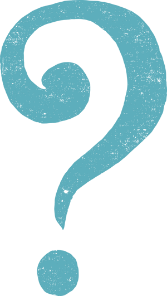 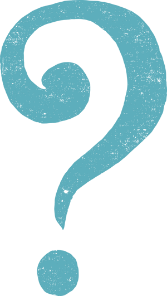 Kompetenční dotazníkyMetodický komentář pro vyučujícíhoRozvíjené klíčové kompetence a způsob vyhodnocení dotazníkůVzdělávací program Učíme se prezentovat 1 cíleně rozvíjí následující klíčové kompetence:Komunikace v cizích jazycíchSchopnost práce s digitálními technologiemiVedle těchto klíčových kompetencí jsou systematicky rozvíjeny i kompetence další, zejména pak komunikace v mateřském jazyce (vyjadřování názorů, myšlenek, příprava a realizace prezentace) a sociální a občanské schopnosti (respektující spolupráce ve skupině, aktivní účast na tvorbě skupinového výstupu, rozdělení si rolí). Nicméně dotazníky ve vzdělávacím programu sledovaly primárně posun v rozvoji výše zmíněných kompetencích.Primárně sledované klíčové kompetence jsou měřeny otázkami, které se zaměřují na všechny složky kompetencí (znalosti, dovednosti, schopnosti, postoje) – otázky 3-11. Otázky jsou shodné ve vstupním i výstupním dotazníku, porovnáním odpovědí bude tedy zmapováno, zda došlo k rozvoji kompetencí, které si vzdělávací program klade za cíl, a v jaké míře. První dvě otázky se zaměřují na prezentování jako takové, což vyučujícímu pomůže zmapovat, co si žáci myslí a vědí o tématu programu. Otázky 12-15 pak míří na individuální posouzení toho, zda se žák během vzdělávacího programu naučil něco nového, co by mohl nyní či v budoucnu využít a zda ho téma zaujalo a chtěl by se o něm dozvědět více. Tyto otázky nelze spárovat se vstupním dotazníkem, nicméně mohou vyučujícímu napomoci při reflexi dosažení specifických cílů vzdělávacího programu.  Zadávání dotazníkůVzdělávací program počítá s vyplněním dotazníků v rámci úvodní aktivity 1. tematického bloku (vstupní dotazník) a v rámci závěrečné aktivity 3. tematického bloku (výstupní dotazník). Na vyplnění je přidělena časová dotace cca 10 minut. Je nicméně možná i varianta nechat žáky vyplnit dotazníky mimo čas určený pro realizaci vzdělávacího programu (např. před a po realizaci programu během třídnických hodin, suplování apod.). V tomto případě by časové rozmezí mezi vyplňováním dotazníků a účastí na vzdělávacím programu mělo být co nejkratší tak, aby měření posunu v rozvoji kompetencí bylo co nejpřesnější.Jelikož je pro měření posunu potřeba spárovat vstupní a výstupní dotazníky, které vyplňovali konkrétní studenti, je nutné dotazníky označit. Žáci mohou své dotazníky podepsat, což ale může některým připomínat testování a známkování, a ne příležitost pro měření individuálního rozvoje v klíčových kompetencí a součást formativního hodnocení vzdělávacího programu. Během pilotního ověření programu bylo využito číslování dotazníků; žáci tedy dotazníky vyplňovali anonymně. Aby bylo možné spárovat vstupní a výstupní dotazníky, bylo nicméně nutné poznamenat si, jaký žák měl jaké číslo a podle tohoto seznamu rozdat i závěrečné dotazníky. Samotné vyhodnocení probíhá pak již anonymně, na základě očíslovaných dotazníků. Během pilotáže se potvrdilo, že důvod tohoto způsobu zadávání je vhodné žákům předem vysvětlit a zároveň zdůraznit, co je cílem dotazníků a že se nejedná o testování jejich znalostí. Příloha5.1. Chybná prezentaceTematický blok2.1. Tematický blok č.1 (Krátké prezentace)Téma2.1.1 Téma 1 (Krátká prezentace / úvod do prezentováníPříloha5.2 Správná prezentaceTematický blok2.1. Tematický blok č.1 (Krátké prezentace)Téma2.1.1 Téma 1 (Krátká prezentace / úvod do prezentování)Příloha5.3 Model rukavice – prezentaceTematický blok2.1. Tematický blok č.1 (Krátké prezentace)Téma2.1.2 Téma 2 (Model rukavice / jak prezentovat lépe)Příloha5.4 Quizziz – instrukceTematický blok2.1 Tematický blok č.1 (Krátké prezentace)Téma2.1.2 Téma 2 (Model rukavice / jak prezentovat lépe)Příloha5.4 Quizziz – instrukceTematický blok2.1 Tematický blok č.1 (Krátké prezentace)Téma2.1.2 Téma 2 (Model rukavice / jak prezentovat lépe)Příloha5.4 Quizziz – instrukceTematický blok2.1 Tematický blok č.1 (Krátké prezentace)Téma2.1.2 Téma 2 (Model rukavice / jak prezentovat lépe)Příloha5.4 Quizziz – instrukceTematický blok2.1 Tematický blok č.1 (Krátké prezentace)Téma2.1.2 Téma 2 (Model rukavice / jak prezentovat lépe)Příloha5.4 Quizziz – instrukceTematický blok2.1 Tematický blok č.1 (Krátké prezentace)Téma2.1.2 Téma 2 (Model rukavice / jak prezentovat lépe)Příloha5.4 Quizziz – instrukceTematický blok2.1 Tematický blok č.1 (Krátké prezentace)Téma2.1.2 Téma 2 (Model rukavice / jak prezentovat lépe)Příloha5.4 Quizziz – instrukceTematický blok2.1 Tematický blok č.1 (Krátké prezentace)Téma2.1.2 Téma 2 (Model rukavice / jak prezentovat lépe)Příloha5.4 Quizziz – instrukceTematický blok2.1 Tematický blok č.1 (Krátké prezentace)Téma2.1.2 Téma 2 (Model rukavice / jak prezentovat lépe)Příloha5.4 Quizziz – instrukceTematický blok2.1 Tematický blok č.1 (Krátké prezentace)Téma2.1.2 Téma 2 (Model rukavice / jak prezentovat lépe)Příloha5.4 Quizziz – instrukceTematický blok2.1 Tematický blok č.1 (Krátké prezentace)Téma2.1.2 Téma 2 (Model rukavice / jak prezentovat lépe)Příloha5.4 Quizziz – instrukceTematický blok2.1 Tematický blok č.1 (Krátké prezentace)Téma2.1.2 Téma 2 (Model rukavice / jak prezentovat lépe)Příloha5.4 Quizziz – instrukceTematický blok2.1 Tematický blok č.1 (Krátké prezentace)Téma2.1.2 Téma 2 (Model rukavice / jak prezentovat lépe)Příloha5.4 Quizziz – instrukceTematický blok2.1 Tematický blok č.1 (Krátké prezentace)Téma2.1.2 Téma 2 (Model rukavice / jak prezentovat lépe)Příloha5.5 Sway – instrukceTematický blok2.1 Tematický blok č.1 (Krátké prezentace)Téma2.1.3 Téma 3 (Desetiminutová prezentace bez elektronických nástrojů)Příloha5.5 Sway – instrukceTematický blok2.1 Tematický blok č.1 (Krátké prezentace)Téma2.1.3 Téma 3 (Desetiminutová prezentace bez elektronických nástrojů)Příloha5.5 Sway – instrukceTematický blok2.1 Tematický blok č.1 (Krátké prezentace)Téma2.1.3 Téma 3 (Desetiminutová prezentace bez elektronických nástrojů)Příloha5.5 Sway – instrukceTematický blok2.1 Tematický blok č.1 (Krátké prezentace)Téma2.1.3 Téma 3 (Desetiminutová prezentace bez elektronických nástrojů)Příloha5.6 Práce s PowerpointemTematický blok2.2 Tematický blok č.2 (Skupinové prezentace)Téma2.2.2 Téma 2 (Jak na PowerPoint?)Chybná představaOpravaPrezentace by měla být obsáhlá, jednotlivé body rozvedené do nejmenších podrobností.Prezentace by měla být vcelku stručná a výstižná.Když se text na slide nevejde, stačí zmenšit velikost písma.Text by měl být napsán velkým písmem a nesmí ho být na slidu příliš mnoho.Prezentace by měla obsahovat vše, co budeme také říkat.V prezentaci nemá být vše, uveďte pouze záchytné body, které pak slovně rozvedete a vysvětlíte.V prezentaci je dobré mít co nejvíce animací a blikajících obrázků, které přitáhnou pozornost publika.Velké množství animací, létajících textů nebo blikajících obrázků ztěžuje orientaci diváků, rozptyluje pozornost.Na konci prezentace se už jen rozlučte. Není třeba shrnout nejdůležitější body. Publikum přece není hloupé.Na konci prezentace je vhodné ji krátce shrnout.Při prezentaci jednoduše čtěte jednotlivé slidy, jeden po druhém.Snažte se hovořit „spatra“, do poznámek nahlížejte je zřídka.Během prezentace nikdy aktivně nezapojujte své publikum. Mohli by Vám to celé pokazit.Nebojte se během prezentace aktivně zapojovat své publikum.Stůjte zády k publiku, čtěte svou prezentaci na plátně nebo interaktivní tabuli. Hlavně se nedívejte publiku do očí.Stůjte čelem k publiku a udržuje oční kontakt.Nedávejte žádný prostor na otázky. Publikum by se Vás mohlo zeptat na něco, co nevíte.Na konci prezentace dejte prostor otázkám.Příloha5.6 – Práce s PowerpointemTematický blok2.2 Tematický blok č.2 (Skupinové prezentace)Téma2.2.2 Téma 2 (Jak na PowerPoint?)Příloha5.7 Video – skriptTematický blok2.3 Tematický blok č.3 (Prezentace v anglickém jazyce)Téma2.3.1 Téma 1 (Umím prezentovat, ale jak na to v angličtině?)Příloha5.7 Video – skriptTematický blok2.3 Tematický blok č.3 (Prezentace v anglickém jazyce)Téma2.3.1 Téma 1 (Umím prezentovat)Příloha5.8 English Lab – prezentace a videoTematický blok2.3 Tematický blok č.3 (Prezentace v anglickém jazyce)Téma2.3.1 Téma 1 (Umím prezentovat, ale jak na to v angličtině?)Příloha5.8 English Lab – prezentace a videoTematický blok2.3 Tematický blok č.3 (Prezentace v anglickém jazyce)Téma2.3.1 Téma 1 (Umím prezentovat, ale jak na to v angličtině?)Příloha5.9 English Lab – cvičeníTematický blok2.3. Tematický blok č.3 (Prezentace v anglickém jazyce)Téma2.3.1 Téma 1 (Umím prezentovat, ale jak na to v angličtině?)Příloha5.10 Hodnocení programu – otázkyTematický blok2.3. Tematický blok č.3 (Prezentace v anglickém jazyce)Téma2.3.1 Téma 3 (My presentation in English)Příloha5.11 Kompetenční dotazníkyTematický blok2.3. Tematický blok č.3 (Prezentace v anglickém jazyce)Téma2.3.1 Téma 3 (My presentation in English)Příloha5.11 Kompetenční dotazníkyTematický blok2.3. Tematický blok č.3 (Prezentace v anglickém jazyce)Téma2.3.1 Téma 3 (My presentation in English)